ДОГОВОР ПОСТАВКИ № ______________________________________________________________ (сокращённое наименование - _________________), именуемое в дальнейшем «Покупатель», в лице __________________________________________, действующего на основании ________________________________________, с одной стороны, и ________________________, именуемое в дальнейшем «Поставщик», в лице __________________________________________, действующего на основании __________________, с другой стороны, в дальнейшем совместно именуемые «Стороны» по результатам закупочной процедуры на право заключения договора на поставку __________________, объявленной извещением от __________№______, на основании протокола о результатах закупочной процедуры на право заключения договора на поставку от __________ № _____, заключили настоящий Договор о нижеследующем:Основные понятия и определенияВо избежание неоднозначного толкования положений настоящего Договора Покупателем и Поставщиком были согласованы следующие определения различных терминов:Гарантийный срок - срок, в течение которого Поставщик обязуется обеспечить соответствие качества товара условиям Договора и несёт ответственность перед Покупателем за выявленные недостатки товара (п. 2 ст. 470, п. 3 ст. 477 ГК РФ).ГК РФ - Гражданский кодекс Российской Федерации.Договор - настоящий документ, включая все содержащиеся в нем приложения, а также дополнения и изменения к нему, подписанные Покупателем и Поставщиком.Качество - степень соответствия оборудования, комплектующих, изделий и материалов установленным требованиям проектной, технической, конструкторской и/или нормативной документации, а также требованиям Договора.Недостаток - любой дефект, повреждение, отказ, поломка или несоответствие Товара, его комплектующих изделий, принадлежностей технической документации, закупочной документации и всем другим требованиям Договора, снижающее или исключающее пригодность Товара для использования в соответствии с его обычным назначением согласно условиям Договора и ухудшающее иные характеристики Товара.Объект поставки -  наименование и адрес нахождения места строительства / склада Покупателя, куда осуществляется поставка Товара (указаны в приложении 1).Товар - наименование, страна происхождения, характеристики оборудования, материалов, иной поставляемой продукции в соответствии с приложением 1 к Договору.Грузополучатель – это лицо наделённое Покупателем следующими полномочиями:являться грузополучателем продукции с приёмкой ее по количеству и качеству;подписывать документы, связанные с исполнением данного договора: накладные, акты сверки взаимных расчётов;получать счета, счет-фактуры;- производить сверку взаимных расчётов.Проверка качества оборудования / Товара - инструмент проверки и подтверждения качества Товара, основанный на оценке соответствия функциональных показателей предлагаемого к использованию на объектах электросетевого хозяйства ДЗО ПАО «Россети» оборудования, материалов и систем требованиям стандартов, корпоративных нормативно-технических документов, дополнительным требованиям электросетевого комплекса, отражающим условия применения и возможности его использования на объектах ДЗО ПАО «Россети». Проверка качества оборудования, материалов и систем проводится в соответствии с Методикой и Порядком проведения аттестации в ПАО «Россети» (Приказ ПАО «Россети» № 329 от 28.07.2020г.) и Методикой проведения проверки цифрового оборудования и систем на соответствие требованиям безопасности информации, в том числе проведения проверки качества технических средств защиты информации в электросетевом комплексе (Приказ ПАО «Россети» № 391 от 28.08.2020г. (адрес в сети Интернет: http://www.rosseti.ru/investment/science/attestation/).Подтверждение страны происхождения Товара - предоставление документа, подтверждающего страну происхождения Товара, отвечающего требования Закона РФ от 07.07.1993 № 5340-1 «О торгово-промышленных палатах в Российской Федерации» и/или Таможенного кодекса Евразийского экономического союза. Предмет ДоговораПоставщик в соответствии с условиями Договора обязуется в обусловленный Договором срок передать в собственность Покупателя следующий Товар, не бывший в употреблении, указанный в приложении 1 к Договору (далее - Товар), а Покупатель обязуется принять и оплатить Товар.Ассортимент, комплектность, номенклатура, количество, цена каждой единицы Товара, его характеристики, технические параметры, качество и комплектация, объект поставки, сроки поставки, страна происхождения, сведения о заводе-изготовителе, определяются согласно  Таблице стоимости поставки (приложение 1) к Договору,  а также документацией на Товар.Цена3.1. Цена Договора без НДС составляет _____________________ (цифрами и прописью) рублей, кроме того НДС ___% - ____________ рублей. Всего с НДС цена Договора составляет _____________________ (цифрами и прописью) рублей. Цена Договора указана в Таблице стоимости поставки Товара (приложение 1 к Договору). Цена является твердой, окончательной и не подлежит изменению в течение срока его действия.3.2. Цена Договора включает все затраты, связанные со стоимостью тары, упаковки и страховых взносов, погрузкой, доставкой до Объекта поставки, разгрузкой, заготовительно-складскими услугами, налогами, сборами, платежами, а также таможенными пошлинами, расходами на таможенное оформление и декларирование Товара (для импортного товара) и другими обязательными отчислениями, которые производятся Поставщиком в соответствии с установленным законодательством Российской Федерации порядком, а также иные возможные затраты не противоречащие предмету Договора.3.3. Поставщик не вправе требовать от Покупателя увеличения цены Договора, кроме случаев, когда по инициативе Покупателя поставляется дополнительное количество Товара (по сравнению с технической частью). В этих случаях Стороны заключают дополнительное соглашение к Договору, в котором определяют количество, цену товара, иные существенные условия, при этом цена Договора не может быть увеличена более чем на 10 %. 
4. Порядок и условия платежей4.1. Оплата Покупателем по Договору производится денежными средствами в российских рублях платежными поручениями на счет Поставщика.        4.2. Оплата поставленного Поставщиком Товара в размере 100% стоимости фактически поставленного Товара (партии Товара) осуществляется Покупателем в течение 7 (семи) рабочих дней со дня фактической приемки Товара (или - партии Товара) Покупателем, при соблюдении следующих условий: - Поставщик предоставил, а Покупатель принял обеспечение исполнения  обязательств, в порядке и сроки, установленные Приложением 6 к Договору;- Поставщик передал, а Покупатель принял все необходимые документы (оригиналы), предусмотренные разделами 7-8 Договора.4.3. Датой оплаты считается дата списания денежных средств с расчетного счета Покупателя.4.4. Поставщик не позднее 15 числа месяца, следующего за последним месяцем квартала, направляет Покупателю акт сверки расчетов в двух экземплярах. Покупатель не позднее 10 дней с даты получения акта сверки расчетов подписывает его и второй экземпляр возвращает Поставщику. В случае, если акт сверки сформирован и направлен Покупателем, Поставщик не позднее 10 дней с даты получения акта обязан подписать его и вернуть второй экземпляр Покупателю.4.5. В отношении любых денежных сумм, подлежащих уплате Покупателем Поставщику (возврат обеспечительного платежа, и т.д.), не применяются нормы о коммерческом кредите и (или) уплате процентов в качестве платы за пользование денежными средствами Поставщика.4.6. Обязательства Покупателя по оплате Поставщику любых денежных сумм, предусмотренных Договором, являются встречными по отношению к обязательствам Поставщика по предоставлению и переоформлению предусмотренного Договором  обеспечения исполнения обязательств (обязательства Покупателя обусловлены надлежащим исполнением обязательств Поставщиком). В случае непредоставления Поставщиком предусмотренного Договором обеспечения обязательства Покупателя по оплате Поставщику любых денежных сумм, предусмотренных Договором, являются не наступившими и не могут считаться просроченными. Покупатель вправе продлить сроки исполнения своих встречных обязательств соразмерно просрочке Поставщика.4.7. Стороны вправе применять формы первичных документов в качестве Документа о приемке Товара, если их содержание будет согласовано Сторонами в приложении 4 к Договору, при условии, что форма такого первичного документа утверждена руководителем Поставщика и содержит необходимые реквизиты, установленные Федеральным законом от 06.12.2011 № 402-ФЗ «О бухгалтерском учете», в т.ч. наименование документа; дата составления документа; наименование экономического субъекта, составившего документ;  содержание факта хозяйственной жизни; величина натурального и (или) денежного измерения факта хозяйственной жизни с указанием единиц измерения; наименование должности лица (лиц), совершившего (совершивших) сделку, операцию, и ответственного (ответственных) за правильность ее оформления либо наименование должности лица (лиц), ответственного (ответственных) за правильность оформления свершившегося события, дату и номер Договора.5. Права и обязанности сторон5.1. Поставщик обязан:5.1.1. Получать письменное согласие Покупателя на уступку, передачу, перепоручение прав (требований) и обязанностей Поставщика по Договору третьему лицу, за исключением случаев, указанных в п. 5.2.2. Договора;5.1.2. Представлять Покупателю:- информацию о полной цепочке собственников Поставщика, включая конечных бенефициаров, а также о составе исполнительных органов Поставщика с предоставлением копий, подтверждающих данную информацию документов (учредительные документы, протоколы органов управления, выписки из ЕГРЮЛ, реестра акционеров, копии паспортов граждан и т.п.), по форме, указанной в приложении 2 к Договору;- информацию о привлечении Поставщиком к исполнению своих обязательств по Договору третьих лиц до заключения договора с указанными лицами, включая предоставление сведений в отношении всей цепочки собственников третьих лиц, привлекаемых Поставщиком для исполнения своих обязательств по Договору, в том числе конечных бенефициаров (вместе с копиями подтверждающих документов), по форме, указанной в приложении 2 к Договору;- информацию об изменении состава (по сравнению с существовавшим на дату заключения Договора) собственников Поставщика, третьих лиц, привлечённых Поставщиком к исполнению своих обязательств по Договору (состава участников; в отношении участников, являющихся юридическими лицами, - состава их участников и т.д.), включая бенефициаров (в том числе конечных), а также состава исполнительных органов Поставщика, третьих лиц, привлечённых Поставщиком к исполнению своих обязательств по Договору. Информация (вместе с копиями подтверждающих документов) представляется Покупателю по форме, указанной в приложении 2 к Договору, не позднее 3 календарных дней с даты наступления соответствующего события (юридического факта) способом, позволяющим подтвердить дату получения. В случае если информация о полной цепочке собственников Поставщика, третьего лица, привлеченного Поставщиком к исполнению своих обязательств по Договору, содержит персональные данные, Поставщик обеспечивает получение и направление одновременно с указанной информацией оформленных в соответствии с требованиями Федерального закона «О персональных данных» письменных согласий на обработку персональных данных, по форме, указанной в Приложении 3 к Договору.5.1.3. Предоставить обеспечение исполнения обязательств по Договору в соответствии с Приложением 6 к настоящему Договору. 5.1.4. Передать Покупателю вместе с Товаром все надлежащим образом оформленные документы на Товар, в том числе документы, подтверждающие страну происхождения Товара, в соответствии с п.2 ст. 456 ГК РФ и разделом 7 Договора.5.1.5. Поставщик не вправе передавать свои права и обязанности по настоящему Договору, в том числе в залог, без предварительного письменного согласия Покупателя.5.1.6. Поставщик обязуется привлекать к исполнению договора Субпоставщиков (соисполнителей) из числа субъектов малого и среднего предпринимательства, в случае привлечения его к исполнению Договора, заключенного по результатам закупки, в отношении участников которых Покупателем устанавливается требование в закупочной документации о привлечении к исполнению Договора Субпоставщиков (соисполнителей) из числа субъектов малого и среднего предпринимательства.5.2. Поставщик имеет право:5.2.1. С письменного согласия Покупателя поставить Товар досрочно. 5.2.2. При заключении договоров с субъектами малого и среднего предпринимательства, текст договора должен содержать пункт в следующей редакции:Поставщик вправе переуступить право требования оплаты по выполненным договорным обязательствам в пользу иного лица (финансового агента). При этом Поставщик обязан предоставить Покупателю (представителю Покупателя) оригинал письменного уведомления об уступке денежного требования в течении 2 (двух) рабочих дней с даты осуществления уступки. В уведомлении об уступке денежного требования должно быть определено подлежащее исполнению денежное требование, а также указан Финансовый агент, которому должен быть произведен платеж. День осуществления уступки считается дата подписания Соглашения о переуступке прав между Поставщиком и Фактором. Поставщик обязан включить в заключаемое с Финансовым агентом (Фактором) Соглашение о переуступке права денежного требования обязательства исполнения Поставщиком регрессных требований Фактора (факторинг с правом регресса)5.3. Покупатель обязан:Производить расчёты с Поставщиком в размере и в сроки, установленные Договором.6. Порядок поставки6.1. Поставка Товара производится Поставщиком в соответствии с Таблицей стоимости поставки товара Приложением 1 к настоящему договору.6.2.  Наименование, упаковка и маркировка Товара, страна происхождения Товара, а также документация должны строго соответствовать требованиям, предусмотренным в приложении 1 к Договору.6.3. Поставщик в любом случае должен поставить Товар в таре и упаковке, гарантирующей его сохранность во время поставки. Упаковка должна выдерживать, без каких-либо ограничений, интенсивную подъемно-транспортную обработку и воздействие экстремальных температур, соли и осадков во время перевозки, а также открытое хранение. При определении габаритов упаковки и ее веса Поставщик обязан учитывать отдалённость конечного пункта доставки и отсутствие мощных грузоподъемных средств во всех пунктах по пути следования Товара. Многооборотная тара и средства пакетирования, в которых поступил Товар, не возвращаются Поставщику. 6.4. Разгрузка осуществляется силами Поставщика.6.5.  Поставщик может осуществить поставку Товара отдельными партиями. 7. Документация7.1. Товар должен соответствовать требованиям закупочной документации, обязательным нормативно-техническим документам группы компаний «Россети», быть снабжен соответствующими сертификатами, техническими паспортами, аттестатами, декларациями соответствия и другими документами на русском языке, предусмотренными действующим законодательством Российской Федерации и Договором, а также удостоверяющими качество и страну происхождения Товара, соответствие его обязательным требованиям.7.2. Одновременно с Товаром, в соответствии с п.2 ст 456 ГК РФ, Поставщик должен передать Покупателю следующие документы на русском языке:7.2.1. Технический паспорт, сертификаты либо декларации о соответствии, инструкции по эксплуатации и монтажу, а также иную техническую сопроводительную документацию (копии).7.2.2. Гарантийные свидетельства (оригиналы).7.2.3. Сертификат о происхождении Товара на территории Российской Федерации в случае поставки Товара, произведённого за пределами Российской Федерации (копия).7.2.4. Документ, подтверждающий страну происхождения Товара (копия).8. Порядок приема-передачи Товара8.1. Поставщик обязан не позднее чем за 3 рабочих дня до отгрузки Товара со склада Поставщика уведомить Грузополучателя о дате отгрузки Товара, согласовать дату его прибытия на Объект поставки и его предъявления Грузополучателю для осмотра (если конкретная дата не определена Договором). 8.2. Приемка по качеству производится в соответствии с законодательством Российской Федерации (ст. 513 ГК РФ) и условиями Договора.8.3. Приемка по количеству производится в соответствии с законодательством Российской Федерации (ст. 513 ГК РФ) и условиями Договора.Поставщик, согласно п. 8.1. настоящего Договора, не позднее, чем за три рабочих дня до предполагаемой отгрузки товара, уведомляет Грузополучателя о дате отгрузки товара и предполагаемой дате его прибытия. Фактом доставки перевозчиком товара, а также прибытия товара на склад Грузополучателя является подписание Грузополучателем транспортной накладной. Подписание данного документа Грузополучателем не свидетельствует об осуществление приемки товара по качеству и количеству. Дата, указанная Грузополучателем в транспортной накладной, фиксирует момент поступления товара на склад Грузополучателя. Приемка товара по качеству и количеству, на соответствие товара всем условиям, установленным в настоящем Договоре, осуществляется Грузополучателем в течение 5 рабочих дней с момента доставки товара и подписания транспортной накладной. Приемка товара в указанный срок осуществляется при условии выполнения Поставщиком пунктов раздела 7 настоящего Договора, а также предоставления оригиналов иных документов, необходимых для осуществления приемки товара. 8.4.  При приемке Товара Грузополучатель осуществляет:внешний осмотр тары и упаковки;проверку соответствия количества отгруженных и поступивших поставочных мест;проверку соответствия содержимого упаковки предмету Договора, упаковочным листам и характеристикам, указанным в товаросопроводительной документации (общий обычный осмотр);проверку наличия документов, указанных в п. 7.2 настоящего Договора.Результаты приемки оформляются Товарной накладной оформленной в соответствии с Приложением 4 к настоящему Договору. Датой поставки товара считается дата принятия груза, указанная в Универсальном передаточном документе.8.5. Поставщик одновременно с передачей Товара направляет Грузополучателю:Товарную накладную, оформленную в соответствии с Приложением № 4;Счет-фактуру, оформленную в соответствии с требованиями налогового законодательства Российской Федерации.Документы, подтверждающие полномочия лиц, подписывающих акты, накладные, счета, счета-фактуры и иные первичные учетные документы (заверенные надлежащим образом приказы, распоряжения, доверенности или иные аналогичные документы), в случае, если право их подписи предоставлено иным лицам, кроме руководителя Поставщика.При поставке импортного Товара - документы, указанные в п. 7.2.3 Договора.Транспортную накладную, (в случае, если доставка Товара осуществлялась автомобильным транспортом).Транспортную железнодорожную накладную (в случае, если доставка Товара осуществлялась железнодорожным транспортом).Иные документы, в соответствии с п. 7.2. Договора.8.6. При обнаружении Грузополучателем в ходе приемки Товара совместно с Поставщиком, нарушений требований Договора Сторонами в свободной форме составляется рекламационный акт, в котором указываются общее количество принятого Товара, выявленные нарушения, сроки устранения недостатков, иные необходимые сведения. Рекламационный акт является основанием для Грузополучателя не принимать и не оплачивать Товар, поставленный с нарушением условий Договора.В случае если приемка Товара осуществляется в отсутствие представителя Поставщика, Грузополучатель обязан приостановить приемку и незамедлительно направить Поставщику уведомление об обнаружении недостатков, о дате и времени возобновления приемки Товара. В случае неявки для приемки Товара уполномоченных представителей Поставщика приемка Товара производится Грузополучателем в одностороннем порядке, а в рекламационном акте делается соответствующая отметка о причине его оформления в отсутствие уполномоченного представителя Поставщика. Поставщик обязан возместить расходы Покупателя, вызванные задержкой приемки Товара, в том числе в связи с простоем и хранением груза.В случае обнаружения при приемке Товара отсутствия документов, определенных п 7.2. Договора, Грузополучатель, в соответствии со ст. 464 ГК РФ, при осуществлении приемки совместно с представителем Поставщика незамедлительно передает, а в случае отсутствия представителя Поставщика, направляет на электронный адрес ________ с последующим направлением оригинала по адресу, указанному в реквизитах Договора Уведомление об отсутствии необходимых документов. В Уведомлении указываются о нарушении пунктов 7.2 и 8.5. Договора, перечисляются отсутствующие на момент приемки документы, предоставляется разумный срок для их передачи Грузополучателю. До момента устранения нарушения по передаче документов, относящихся к Товару и перечисленных в п. 7.2. Договора, приемка в отношении такого Товара не производится, Товар не оплачивается и принимается на ответственное хранение за счет Поставщика. За неисполнение обязательств по Договору к Поставщику применяются штрафные санкции, установленные в разделе 13 настоящего Договора. В случае неисполнения Поставщиком обязанностей по передаче документов в сроки, определенные в Уведомлении, Покупатель вправе расторгнуть договор поставки в отношении данного Товара. 8.7. В случаях, когда повреждения упаковки или недостача Товара, или отдельных его частей не могли быть обнаружены при общем обычном осмотре, Покупатель вправе заявлять претензии по количеству Товара в течение 14 дней с даты подписания Товарной накладной. В этом случае Поставщик обязан устранить выявленные нарушения в сроки, указанные в п. 8.9 Договора.8.8. Грузополучатель вправе принять Товар без проведения предварительной проверки его качества, если Товар находится в надлежащей таре и упаковке и у него отсутствуют видимые недостатки. Грузополучатель вправе после приемки Товара по количеству в течение 60 рабочих дней проверить качество Товара, в том числе путем проведения необходимых испытаний и, в случае обнаружения недостатков, письменно уведомить об этом Поставщика. В этом случае Поставщик обязан устранить выявленные нарушения в сроки, указанные в п. 8.9 Договора.8.9. В случае несоответствия поставленного Товара условиям Договора по комплектности, количеству и/или качеству, Поставщик обязан за свой счет по требованию Покупателя и в согласованный с ним срок, но не позднее 20 дней со дня получения требования Покупателя, восполнить недопоставку Товара, заменить его другим Товаром или выплатить Покупателю соответствующую денежную компенсацию согласно п. 10.8 Договора. С согласия Покупателя допускается восполнение Товара за пределами срока действия Договора. Восполнение недопоставки Товара или замена Товара не освобождает Поставщика от ответственности за просрочку исполнения обязательств по своевременной поставке Товара.8.10. Покупатель вправе отказаться от Товара, поставленного с нарушением номенклатуры, комплектности, количества и/или качества, срока поставки. В этом случае Товар не принимается, не оплачивается и передается на ответственное хранение за счет Поставщика. Принятым на ответственное хранение Товаром Поставщик обязан распорядиться в пятидневный срок с момента получения извещения об этом от Покупателя. В случае невыполнения этого условия Покупатель вправе распорядиться Товаром согласно ст. 514 ГК РФ.8.11. Поставщик компенсирует Покупателю расходы на осуществление приемки в случаях выявления некачественного товара (на услуги эксперта, на охрану во время приемки и т.п.). Покупатель должен документально подтвердить эти затраты.9. Переход права собственности на Товар9.1. Право собственности на Товар переходит к Покупателю после фактической передачи Товара Покупателю по Товарной накладной / УПД. 9.2. Риски случайной гибели или случайного повреждения Товара несет Поставщик до подписания Товарной накладной / УПД.9.3. С момента фактической передачи Товар не считается находящимся в залоге у Поставщика, и Покупатель вправе, без согласия Поставщика, самостоятельно распоряжаться переданным ему по Договору Товаром, независимо от осуществления оплаты.10. Гарантии качества10.1. Поставщик гарантирует, что Товар, включая его комплектующие изделия, поставленный в рамках Договора, соответствует требованиям, указанным в Таблице стоимости поставки товара (Приложение 1 к Договору). Поставщик гарантирует соответствие качества Товара требованиям Договора, сертификатам качества, требованиям ГОСТов, технических регламентов, национальных стандартов. 10.2. Покупатель обязан оперативно уведомить Поставщика в письменной форме обо всех претензиях, связанных с невыполнением требований п. 10.1 Договора. После получения уведомления Поставщик обязан за свой счет устранить выявленные недостатки в сроки, не превышающие 20 дней.10.3. Если Поставщик, получив уведомление, не исправит недостатки в сроки, указанные в п. 10.2 Договора, Покупатель вправе применить санкции, указанные в п. 13.1 Договора, без какого-либо ущерба любым другим правам, которые Покупатель может иметь в отношении Поставщика по Договору. 10.4. Гарантийный срок на Товар устанавливаются в Таблице стоимости поставки товара (приложение 1 к Договору) и технической документации на Товар (в том числе, в гарантии изготовителя). Гарантийный срок составляет _____месяцев (указывается в соответствии с предложением участника, но не может быть меньше срока, установленного заводом-изготовителем).  Гарантийный срок исчисляется с момента _____________(подписания Документа о приемке Товара/ввода Товара в эксплуатацию или др., в соответствии с предложением участника).10.5. Поставщик обязан за свой счет устранить недостатки Товара, выявленные в течение гарантийного срок, заменив Товар и/или его части (комплектующие) в согласованный Сторонами срок, но не позднее 20 дней с даты получения письменного уведомления Покупателя.10.6. Гарантийный срок продлевается на время, в течение которого Товар либо комплектующие его изделия не использовались Покупателем из-за обнаруженных недостатков. 10.7. Части, поставляемые для замены дефектных частей, будут предметом нового гарантийного срока, и применяемого на тех же условиях. Эта мера не распространяется на остальные части Товара, в отношении которых гарантийный срок будет продлен на время, в течение которого Товар не использовался из-за обнаруженных в нем недостатков. 10.8. По выбору Покупателя вместо устранения недостатков по требованию Покупателя Поставщик обязан вернуть Покупателю уплаченные за Товар денежные средства в течение 20 дней со дня предъявления Покупателем соответствующего требования.10.9. Истечение срока и/или досрочное расторжение (отказ от исполнения и/или прекращение по иным основаниям) Договора не затрагивает обязательства Поставщика, предусмотренные разделом 10 Договора в отношении принятого Товара.11. Антикоррупционная оговоркаВариант для договоров с контрагентами, не являющимися ДЗО ПАО «Россети»11.1. Поставщику известно о том, что Покупатель реализует требования статьи 13.3 Федерального закона от 25.12.2008 № 273-ФЗ «О противодействии коррупции», принимает меры по предупреждению коррупции, присоединился к Антикоррупционной хартии российского бизнеса (свидетельство от 23.09.2014 № 496), включён в Реестр надёжных партнёров, ведет Антикоррупционную политику и развивает не допускающую коррупционных проявлений культуру, поддерживает деловые отношения с контрагентами, которые гарантируют добросовестность своих партнёров и поддерживают антикоррупционные стандарты ведения бизнеса.11.2. Поставщик настоящим подтверждает, что он ознакомился с Антикоррупционной хартией российского бизнеса и Антикоррупционной политикой ПАО «Россети» и ДЗО ПАО «Россети» (представленных в разделе «Антикоррупционная политика» на официальном сайте ПАО «Россети Волга» по адресу: http://www.rossetivolga.ru/ru/o_kompanii/antikorrup), полностью принимает положения Антикоррупционной политики ПАО «Россети» и ДЗО ПАО «Россети» и обязуется обеспечивать соблюдение ее требований как со своей стороны, так и со стороны аффилированных с ним физических и юридических лиц, действующих по Договору, включая собственников, должностных лиц, работников и/или посредников.11.3. При исполнении своих обязательств по Договору Стороны, их аффилированные лица, работники или посредники не выплачивают, не предлагают выплатить и не разрешают выплату каких-либо денежных средств или ценностей (прямо или косвенно) любым лицам для оказания влияния на действия или решения этих лиц с целью получить какие-либо неправомерные преимущества или достичь иных неправомерных целей.Стороны отказываются от стимулирования каким-либо образом работников друг друга, в том числе путем предоставления денежных сумм, подарков, безвозмездного выполнения для них работ (оказания услуг) и другими, не поименованными здесь способами, ставящими работника в определенную зависимость и направленными на обеспечение выполнения этим работником каких-либо действий в пользу стимулирующей его стороны (Поставщика и Покупателя).11.4. В случае возникновения у одной из Сторон подозрений, что произошло или может произойти нарушение каких-либо положений пп. 11.1-11.3 Договора, указанная Сторона обязуется уведомить другую Сторону в письменной форме. После письменного уведомления Сторона имеет право приостановить исполнение Договора до получения подтверждения, что нарушения не произошло или не произойдет. Это подтверждение должно быть направлено в течение 10 рабочих дней с даты направления письменного уведомления.В письменном уведомлении Сторона обязана сослаться на факты и/или предоставить материалы, достоверно подтверждающие или дающие основание предполагать, что произошло или может произойти нарушение каких-либо положений п. 11.1, п. 11.2 Договора любой из Сторон, аффилированными лицами, работниками или посредниками.11.5. В случае нарушения одной из Сторон обязательств по соблюдению требований, предусмотренных п. 11.1, п. 11.2 Договора, и обязательств воздерживаться от запрещенных п. 11.3 Договора действий и/или неполучения другой стороной в установленный срок подтверждения, что нарушения не произошло или не произойдет, Покупатель или Поставщик имеет право расторгнуть Договор в одностороннем порядке полностью или в части, направив письменное уведомление о расторжении. Сторона, по чьей инициативе был расторгнут Договор, в соответствии с положениями настоящего пункта вправе требовать возмещения реального ущерба, возникшего в результате такого расторжения.Вариант для договоров, заключаемых между ДЗО ПАО «Россети»11.1. Сторонам известно о том, что они реализуют требования статьи 13.3 Федерального закона от 25.12.2008 № 273-ФЗ «О противодействии коррупции», принимают меры по предупреждению коррупции, присоединились к Антикоррупционной хартии российского бизнеса (свидетельство от 23.09.2014 № 496), включены в Реестр надежных партнеров, ведут Антикоррупционную политику и развивают не допускающую коррупционных проявлений культуру, поддерживают деловые отношения с контрагентами, которые гарантируют добросовестность своих партнеров и поддерживают антикоррупционные стандарты ведения бизнеса.11.2. Стороны настоящим подтверждают, что они ознакомились с Антикоррупционной хартией российского бизнеса и Антикоррупционной политикой ПАО «Россети» и ДЗО ПАО «Россети» (представленных в разделе «Антикоррупционная политика» на официальном сайте ПАО «Россети Волга» по адресу: http://www.www.rossetivolga.ru/ru/o_kompanii/antikorrup, полностью принимают положения Антикоррупционной политики ПАО «Россети» и ДЗО ПАО «Россети» и обязуются обеспечивать соблюдение ее требований как со своей стороны, так и со стороны аффилированных с ними физических и юридических лиц, действующих по Договору, включая собственников, должностных лиц, работников и/или посредников.11.3. При исполнении своих обязательств по Договору Стороны, их аффилированные лица, работники или посредники не выплачивают, не предлагают выплатить и не разрешают выплату каких-либо денежных средств или ценностей (прямо или косвенно) любым лицам для оказания влияния на действия или решения этих лиц с целью получить какие-либо неправомерные преимущества или достичь иных неправомерных целей.Стороны отказываются от стимулирования каким-либо образом работников друг друга, в том числе путем предоставления денежных сумм, подарков, безвозмездного выполнения для них работ (оказания услуг) и другими, не поименованными здесь способами, ставящими работника в определенную зависимость и направленными на обеспечение выполнения этим работником каких-либо действий в пользу стимулирующей его стороны (Поставщика или Покупателя).11.4. В случае возникновения у одной из Сторон подозрений, что произошло или может произойти нарушение каких-либо положений пп. 11.1-11.3 Договора, указанная Сторона обязуется уведомить другую Сторону в письменной форме. После письменного уведомления Сторона имеет право приостановить исполнение Договора до получения подтверждения, что нарушения не произошло или не произойдет. Это подтверждение должно быть направлено в течение 10 рабочих дней с даты направления письменного уведомления.В письменном уведомлении Сторона обязана сослаться на факты и/или предоставить материалы, достоверно подтверждающие или дающие основание предполагать, что произошло или может произойти нарушение каких-либо положений п. 11.1, п. 11.2 Договора любой из Сторон, аффилированными лицами, работниками или посредниками.11.5. В случае нарушения одной из Сторон обязательств по соблюдению требований, предусмотренных п. 11.1, п. 11.2 Договора, и обязательств воздерживаться от запрещенных в п. 11.3 Договора действий и/или неполучения другой стороной в установленный срок подтверждения, что нарушения не произошло или не произойдет, Покупатель или Поставщик имеет право расторгнуть Договор в одностороннем порядке полностью или в части, направив письменное уведомление о расторжении. Сторона, по чьей инициативе был расторгнут Договор, в соответствии с положениями настоящего пункта вправе требовать возмещения реального ущерба, возникшего в результате такого расторжения.11.6. Поставщик обязан предоставить Покупателю информацию о контрагенте-резиденте на бумажном носителе, за своей подписью, по форме, являющейся Приложением № 5__ к настоящему договору. На момент заключения настоящего договора информация считается представленной и обязанность исполненной. 11.7. Если при выполнении договора Поставщик будет иметь доступ к инсайдерской информации Покупателя, Перечень которой установлен действующим законодательством и П-МРСК-27-124.**-** «Положение об инсайдерской информации ПАО «МРСК Волги», Поставщик включается в Список инсайдеров Покупателя и  обязуется не допускать неправомерного использования инсайдерской информации, не  разглашать инсайдерскую информацию в соответствии с нормами  Федерального закона от 27.07.2010г. № 224-ФЗ «О противодействии неправомерному использованию инсайдерской информации и манипулированию рынком и о внесении изменений в отдельные законодательные акты Российской федерации» (далее – ФЗ-224) и П-МРСК-27-124.**-** «Положение об инсайдерской информации ПАО «МРСК Волги».Контрагенты, включенные в список инсайдеров Покупателя, обязаны уведомлять Покупателя и Банк России об осуществленных ими операциях с обыкновенными акциями Покупателя в течение 10 рабочих дней с даты совершения соответствующей операции, в порядке, обеспечивающем подтверждение получения адресатами такого уведомления.Форма уведомления предусмотрена действующим законодательство и продублирована в Приложении № 6 к П-МРСК-27-124. **-** «Положение об инсайдерской информации ПАО «МРСК Волги» (опубликовано на официальном сайте ПАО «Россети Волга» в сети Интернет по адресу http://www.rossetivolga.ru/ru/o_kompanii/informatsi/).Если в результате неправомерного использования Поставщиком инсайдерской информации и (или) манипулировании рынком Покупателя будут причинены убытки, то Покупатель вправе требовать их возмещения от Поставщика, а также привлечения Поставщика к уголовной или административной ответственности согласно действующему законодательству.12. Соблюдение требований к заключению Договора. Гарантии и заверения. Конфиденциальность.12.1. Поставщик гарантирует, что:- зарегистрирован в ЕГРЮЛ надлежащим образом;- его исполнительный орган находится и осуществляет функции управления по месту регистрации юридического лица и в нем нет дисквалифицированных лиц;- располагает персоналом, имуществом и материальными ресурсами, необходимыми для выполнения своих обязательств по Договору, а в случае привлечения подрядных организаций (соисполнителей) принимает все меры должной осмотрительности, чтобы подрядные организации (соисполнители) соответствовали данному требованию;- располагает лицензиями, необходимыми для осуществления деятельности и исполнения обязательств по Договору, если осуществляемая деятельность является лицензируемой;- является членом саморегулируемой организации, если осуществляемая по Договору деятельность требует членства в саморегулируемой организации;- ведет бухгалтерский учет и составляет бухгалтерскую отчетность в соответствии с законодательством Российской Федерации и нормативными правовыми актами по бухгалтерскому учету, представляет годовую бухгалтерскую отчетность в налоговый орган; - ведет налоговый учет и составляет налоговую отчетность в соответствии с законодательством Российской Федерации, субъектов Российской Федерации и нормативными правовыми актами органов местного самоуправления, своевременно и в полном объеме представляет налоговую отчетность в налоговые органы;- не допускает искажения сведений о фактах хозяйственной жизни (совокупности таких фактов) и объектах налогообложения в первичных документах, бухгалтерском и налоговом учете, в бухгалтерской и налоговой отчетности, а также не отражает в бухгалтерском и налоговом учете, в бухгалтерской и налоговой отчетности факты хозяйственной жизни выборочно, игнорируя те из них, которые непосредственно не связаны с получением налоговой выгоды;- своевременно и в полном объеме уплачивает налоги, сборы и страховые взносы;- отражает в налоговой отчетности по НДС все суммы НДС, предъявленные Покупателю;- лица, подписывающие от его имени первичные документы и счета-фактуры, имеют на это все необходимые полномочия и доверенности.12.2. Если Поставщик нарушит гарантии (любую одну, несколько или все вместе), указанные в п. 12.1 Договора, и это повлечет:- предъявление налоговыми органами требований к Покупателю об уплате налогов, сборов, страховых взносов, штрафов, пеней, отказ в возможности признать расходы для целей налогообложения прибыли или включить НДС в состав налоговых вычетов и (или)- предъявление третьими лицами, купившими у Покупателя товары , имущественные права, являющиеся предметом настоящего Договора, требований к Покупателю о возмещении убытков в виде начисленных по решению налогового органа налогов, сборов, страховых взносов, пеней, штрафов, а также возникших из-за отказа в возможности признать расходы для целей налогообложения прибыли или включить  НДС в состав налоговых вычетов,то Поставщик обязуется возместить Покупателю потери, которые последний понес вследствие таких нарушений. 12.3. Поставщик в соответствии со ст. 406.1 ГК РФ возмещает Покупателю все потери последнего, возникшие в случаях, указанных в п. 12.2 Договора. При этом факт оспаривания или неоспаривания налоговых доначислений в налоговом органе, в том числе вышестоящем, или в суде, а также факт оспаривания или неоспаривания в суде претензий третьих лиц не влияет на обязанность Поставщика возместить имущественные потери.12.4. Поставщик заверяет Покупателя и гарантирует ему, что:вправе совершить сделку на условиях Договора, осуществлять свои права и исполнять свои обязанности по Договору, и никакие ограничения не будут возложены органами управления Поставщика на правомочия Поставщика по заключению и исполнению Договора;органы/представители Поставщика, заключающие Договор, наделены должным образом полномочиями на его заключение, получены все необходимые разрешения и/или одобрения органов управления Поставщика, и заключением Договора они не нарушают ни одно из положений уставных, внутренних документов и решений органов управления;- если в период действия Договора в полномочиях органов/представителей Поставщика произойдут какие-либо изменения либо произойдет изменение органов/представителей Поставщика, Поставщик обязуется предоставить Покупателю соответствующие документальные подтверждения. Если в связи с вышеуказанными изменениями потребуется разрешение и/или одобрение органов управления Поставщика, Поставщик обязуется приложить все усилия для получения соответствующего разрешения и/или одобрения своих органов управления и предоставить эти разрешения и/или одобрения. Риск неблагоприятных последствий непредставления документального подтверждения несет Поставщик. Указанные заверения являются существенными для Покупателя12.5. Если окажется, что какое-либо из заверений и гарантий, данных Поставщиком в Договоре, не соответствует действительности или Поставщик не выполнит обязательств, взятых на себя в соответствии с п. 12.4 Договора, Покупатель вправе отказаться от исполнения Договора и требовать от Поставщика возмещения убытков в полном размере. Признание недействительным Договора (или его части) не влечет недействительность положения о праве на возмещение убытков, которое рассматривается Сторонами как отдельное соглашение о возмещении убытков в случае невыполнения или ненадлежащего выполнения Поставщиком обязательств, взятых на себя в соответствии с п. 12.4 Договора, что повлекло признание недействительным Договора или его части в судебном порядке.12.6. Поставщик гарантирует, что Товар находится в его собственности и поставка Товара в соответствии с Договором не нарушает права и законные интересы третьих лиц, Товар не обременен какими бы то ни было обязательствами перед третьими лицами, не находится под залогом и арестом, а также не нарушает чьих-либо прав на результаты интеллектуальной деятельности, в том числе патентных прав, лицензионных прав, а также прав на средства индивидуализации юридических лиц, товаров, работ, услуг и предприятий, прав на секреты производства (ноу-хау), связанных с использованием оборудования или любой его части в стране Покупателя. Поставщик гарантирует, что обладает всеми необходимыми правами и полномочиями на поставку и реализацию Товара, выданными заводом-изготовителем (в случае, если Поставщик не является изготовителем Товара), и обеспечит предоставление гарантии завода-изготовителя на товар.При поставке импортного Товара Поставщик гарантирует, что Товар введен в свободное обращение на территории Российской Федерации и прошел таможенную очистку.В случае нарушения настоящего пункта Поставщик самостоятельно и за свой счет обязуется устранить эти нарушения и препятствия для свободного владения и распоряжения Товаром, его использования Покупателем, и возместить Покупателю убытки, понесенные в связи с указанными нарушениями.12.7. В случае если Покупатель будет привлечен к ответственности за нарушение прав третьих лиц, вытекающих из продажи или использования Товара, поставленного в соответствии с Договором, Покупатель имеет право привлечь Поставщика к участию в указанном деле, и Поставщик обязуется выступать на стороне Покупателя в качестве третьего лица, не заявляющего самостоятельных требований. Поставщик обязуется представлять Покупателю по его первому требованию любую необходимую документацию.В том случае, если привлечение Покупателя к ответственности за нарушение прав третьих лиц происходит не по вине Покупателя, Поставщик обязуется возместить Покупателю все расходы по ведению судебного процесса и иные расходы, которые будет нести Покупатель в связи с вступлением решения суда в законную силу, а также все иные убытки, понесенные Покупателем, включая расходы на оплату юридических услуг.12.8. Покупатель оставляет за собой право по своему усмотрению проводить проверку деятельности Поставщика, его документов и записей в связи с исполнением Договора. Покупатель обязуется предоставить письменное уведомление о такой проверке не позднее 20 рабочих дней с даты предполагаемой проверки и может проводить ее самостоятельно или с привлечением третьей стороны.Поставщик должен подтвердить получение указанного уведомления 
от Покупателя не позднее 5 рабочих дней с даты получения уведомления 
и подтвердить дату проведения проверки в течение 10 рабочих дней после получения такого уведомления. Покупатель или уполномоченная третья сторона могут интервьюировать работника Поставщика в связи с проведением проверки.Если в результате проверки выявятся случаи несоблюдения Поставщиком предоставленных им гарантий и заверений, Поставщик обязан не позднее 10 рабочих дней с даты указанного выявления принять меры по устранению несоответствий и проинформировать о таких мерах Покупателя в письменной форме. Меры по устранению несоответствий должны приниматься Поставщиком за свой счет.В случае если Поставщик отказывается от проведения проверки либо 
не принимает меры по устранению несоответствий или если несоответствия невозможно устранить, то Покупатель оставляет за собой право в одностороннем внесудебном порядке отказаться от исполнения Договора путем направления соответствующего письменного уведомления нарушившей стороне.12.9. Передача и использование Сторонами по Договору информации, составляющей коммерческую тайну, осуществляются на основании соглашения о конфиденциальности, заключаемого Сторонами по типовой форме, утвержденной Покупателем.13. Ответственность сторон13.1. При нарушении Поставщиком договорных обязательств Покупатель вправе потребовать от Поставщика:13.1.1. При несвоевременном выполнении обязательств по поставке Товара и/или при поставке некачественного Товара (запасных частей к Товару, указанных в Приложении 1 к Договору) и/или недопоставки Товара (запасных частей к Товару) - неустойку в размере 0,2% от стоимости не поставленного в срок / недопоставленного или некачественного Товара (запасных частей к Товару) за каждый день просрочки исполнения Поставщиком обязательств до момента поставки Товара (запасных частей к Товару) либо до замены некачественного Товара (запасных частей к Товару).13.1.2. За неисполнение и/или несвоевременное исполнение Поставщиком обязательств по предоставлению обеспечения, в том числе по продлению и/или замене независимих гарантий, восстановлению сумм обеспечительного платежа - неустойку в размере 0,01% от цены Договора за каждый день просрочки исполнения Поставщиком своих обязательств.13.1.3. За нарушение обязанности, предусмотренной п. 5.1.1 Договора, - неустойку в размере 0,1 % от суммы, являющейся предметом уступки, перевода долга, иной передачи третьему лицу соответственно. «При заключении договоров с субъектами малого и среднего предпринимательства, текст договора должен содержать пункт в следующей редакции»
        13.1.4. За несоблюдение процедуры, предусмотренной п. 5.2.2 Договора, - неустойку в размере 1 % от суммы, являющейся предметом уступки (факторинга).13.1.5. В случае непредставления или представления ненадлежащих документов, подтверждающих страну происхождения поставляемого Товара, - штраф в размере 10 % от стоимости Товара.13.2. Уплата неустойки и штрафных санкций за нарушение обязательств не Договору не освобождает Поставщика от надлежащего исполнения нарушенного обязательства по Договору. Срок уплаты неустойки за неисполнение обязательств по Договору - в течение 20 дней со дня получения претензии.13.3. Покупатель вправе сверх неустойки, предусмотренной Договором, требовать возмещения причиненных ему убытков в полном объеме, в том числе упущенную выгоду, при любом неисполнении или ненадлежащем исполнении Поставщиком своих обязательств по Договору.13.4. В случае просрочки оплаты принятого Товара Покупатель по требованию Поставщика уплачивает неустойку в размере 1/360 ключевой ставки, установленной Банком России на день просрочки исполнения обязательства, от суммы просроченного платежа за каждый день просрочки до полной оплаты принятого Товара, но не более 5% от цены Договора. 13.5. Стоимость подлежащего оплате Покупателем Товара по Договору может быть уменьшена Покупателем на сумму начисленных в отношении Поставщика неустоек, убытков и иных санкций (в том числе, путем проведения зачета встречных однородных требований). Если стоимость Товара по Договору ниже суммы наложенных неустоек, убытков и иных санкций, Покупатель вправе выставить Поставщику счет на оплату санкций, превышающих стоимость Товара по Договору.14. Изменение, прекращение и расторжение Договора14.1. Любые изменения и дополнения Договора (за исключением случаев, прямо предусмотренных в законодательстве РФ и Договоре) вносятся по взаимному согласию Сторон и оформляются дополнительным соглашением, становящимся со дня его подписания неотъемлемой частью Договора. В случае изменения реквизитов, указанных в Договоре, изменения считаются внесенными с даты получения Стороной (Сторонами) уведомления, подписанного уполномоченным лицом и заверенного печатью соответствующей Стороны. Поставщик обязуется сообщать Покупателю об изменении своих реквизитов не позднее 10 дней с даты такого изменения.14.2. Договор может быть расторгнут по соглашению Сторон.14.3. Покупатель вправе в одностороннем внесудебном порядке досрочно отказаться от исполнения Договора в случаях:непредставления документов, указанных в п.7.2. договора, в разумный срок установленный в Уведомлении Покупателя об устранении нарушений/Рекламационном акте;отказа Поставщика выполнять часть или весь объем поставок, предусмотренных Договором;нарушения Поставщиком 2 и более раза сроков поставок Товара, предусмотренных Таблицей стоимости поставки товара (Приложение 1 к Договору), более чем на 30 дней;несоблюдения Поставщиком требований по качеству Товара - если Покупателем обнаружены неустранимые недостатки Товара, недостатки, которые не могут быть устранены без несоразмерных расходов или затрат времени, иных существенных нарушений, предусмотренных п. 2. ст. 475 ГК РФ; аннулирования лицензий на соответствующую профессиональную деятельность, других актов государственных органов в рамках действующего законодательства, лишающих Поставщика права на выполнение поставок, отзыва или аннулирования выданных сертификатов;если в отношении Поставщика принято судом заявление о признании Поставщика (несостоятельным) банкротом; в иных случаях, предусмотренных Договором и законодательством Российской Федерации.14.4. Досрочное расторжение (отказ от исполнения) Договора в соответствии с п. 14.3 Договора осуществляется путем направления уведомления с указанием основания и даты расторжения Договора. Договор считается прекращенным с даты, указанной в уведомлении об отказе от исполнения Договора. При этом Поставщик обязан продолжить выполнение Договора той части, в которой Покупатель не отказался от его исполнения.Односторонний отказ Покупателя от исполнения Договора не освобождает Поставщика от обязанности возместить убытки, связанные с нарушением обязательств по Договору.В случае отказа Покупателя от исполнения Договора по основаниям, указанным в п. 14.3 Договора, Поставщик не вправе требовать от Покупателя возмещения убытков, причиненных таким отказом.           14.5. В случае неисполнения Поставщиком обязанностей, установленных п. 5.1.2 Договора, Покупатель вправе в одностороннем внесудебном порядке отказаться от исполнения Договора, письменно уведомив об этом Поставщика. Договор считается расторгнутым по истечении 5 дней с момента получения Поставщиком указанного письменного уведомления Покупателя.15. Обстоятельства непреодолимой силы15.1. Стороны освобождаются от ответственности, если неисполнение либо ненадлежащее исполнение принятых на себя обязательств вызвано действиями обстоятельств непреодолимой силы (п. 3 ст. 401 ГК РФ).Сторона, ссылающаяся на обстоятельства непреодолимой силы, обязана в течение 5 дней с момента возникновения таких обстоятельств проинформировать другую Сторону Договора о наступлении подобных обстоятельств в письменной форме с предоставлением оформленного в установленном порядке документа, подтверждающего возникновение обстоятельств непреодолимой силы, от Торгово-промышленной палаты Российской Федерации или иного компетентного органа. Извещение должно содержать данные о наступлении и о характере (виде) обстоятельств непреодолимой силы, а также (по возможности) оценку их влияния на исполнение Стороной своих обязательств по Договору и на срок исполнения обязательств.При прекращении действия таких обстоятельств Сторона должна без промедления известить об этом другую Сторону в письменной форме. В этом случае в уведомлении необходимо указать срок, в который она предполагает исполнить обязательства по Договору, либо обосновать невозможность их исполнения.15.2. В случаях, предусмотренных в п. 15.1 Договора, срок исполнения Сторонами обязательств по Договору отодвигается соразмерно времени действия обстоятельств непреодолимой силы и времени, необходимого для ликвидации их последствий. Если обстоятельства непреодолимой силы будут действовать более 2 месяцев, любая из Сторон вправе в одностороннем порядке отказаться от дальнейшего исполнения Договора без возникновения обязательств по возмещению убытков, связанных с прекращением Договора.15.3. Сторона лишается права ссылаться на обстоятельства непреодолимой силы в случае невыполнения такой Стороной обязанности уведомления другой Стороны об обстоятельствах непреодолимой силы в установленный Договором срок.Стороны не освобождаются от ответственности за невыполнение или ненадлежащее выполнение обязательств, срок исполнения которых наступил до возникновения обстоятельств непреодолимой силы.16. Разрешение споровВариант для договоров с контрагентами, не являющимися ДЗО ПАО «Россети».16.1. Все споры, разногласия, претензии и требования, возникающие из Договора или прямо или косвенно связанные с ним, в том числе касающиеся его заключения, существования, изменения, исполнения, нарушения, расторжения, прекращения и действительности, по выбору истца подлежат разрешению в Арбитражном суде Самарской области в соответствии с законодательством или в порядке арбитража (третейского разбирательства), администрируемого Арбитражным центром при Российском союзе промышленников и предпринимателей (РСПП) в соответствии с его правилами, действующими на дату подачи искового заявления.Если Споры передаются на разрешение третейского суда, то вынесенное им решение будет окончательным, обязательным для сторон и не подлежит оспариванию.Стороны договорились, что исполнительный лист получается по месту нахождения истца.Стороны соглашаются, что документы и иные материалы в рамках арбитража могут направляться по следующим адресам электронной почты:- (наименование Стороны): (адрес электронной почты);- (наименование Стороны): (адрес электронной почты).16.2. Досудебный порядок урегулирования спора является обязательным. Срок ответа на претензию - 10 календарных дней со дня ее получения. Спор по имущественным требованиям Покупателя может быть передан на разрешение суда по истечении 30  календарных дней  с момента направления Покупателем претензии (требования) Поставщику.Вариант для договоров, заключаемых между ДЗО ПАО «Россети»16.1. Все споры, разногласия и требования, возникающие из настоящего Договора или в связи с ним, в том числе связанные с его заключением, действием, изменением, исполнением, нарушением, расторжением, прекращением и действительностью, подлежат разрешению путём переговоров.16.2. В случае невозможности урегулировать возникший спор путем переговоров, он подлежит разрешению путем применения альтернативной процедуры урегулирования споров (медиации) на условиях и в порядке, установленном законодательством и Регламентом рассмотрения и урегулирования споров и конфликтов интересов в группе компаний «Россети», утвержденным решением Совета директоров от ____ № ____. 16.3. При недостижении сторонами соглашения об урегулировании спора путем медиации, он подлежит разрешению в порядке арбитража (третейского разбирательства), администрируемого Арбитражным центром при Российском союзе промышленников и предпринимателей (РСПП) в соответствии с его правилами, действующими на дату подачи искового заявления.17. Толкование17.1. Все документы, корреспонденция и переписка, а также вся прочая документация, которая должна быть подготовлена и представлена по Договору, ведутся на русском языке, и Договор толкуется в соответствии с нормами этого языка.17.2. Договор в соответствии со ст. 431 ГК РФ подлежит толкованию с учетом буквального значения содержащихся в нем слов и выражений.18. Заключительные положения18.1. Договор вступает в силу с даты его подписания и действует до полного исполнения Сторонами всех обязательств по нему. 18.2. Договор со всеми его дополнительными соглашениями и приложениями представляет собой единое соглашение между Поставщиком и Покупателем в отношении предмета Договора и заменяет собой всю переписку, переговоры и соглашения (как письменные, так и устные) Сторон по этому предмету, имевшие место до дня подписания Договора.18.3. Любые изменения, дополнения и приложения к Договору действительны при условии, если они совершены в письменной форме и подписаны уполномоченными представителями обеих Сторон.18.4. Стороны обязаны письменно уведомлять друг друга об изменении реквизитов, места нахождения, почтового адреса, номеров телефонов в течение 5 рабочих дней с даты таких изменений.18.5. При заключении, исполнении и расторжении Договора Стороны могут использовать документооборот с применением электронной подписи в соответствии с законодательством Российской Федерации.18.6. Вопросы, не урегулированные Договором, регламентируются нормами законодательства Российской Федерации.18.7. Все указанные в Договоре приложения являются его неотъемлемой его частью.18.8. Договор составлен на русском языке в 2 экземплярах, имеющих равную юридическую силу, по одному для каждой из Сторон.19. Перечень документов, прилагаемых к настоящему Договору1.Приложение 1 «Таблица стоимости поставки товара»2.Приложение 2 «Информация о собственниках контрагента (включая конечных бенефициаров)».3. Приложение 3 «Форма согласия на обработку персональных данных».4. Приложение 4 «Форма Товарной накладной/УПД» (включается соответствующая форма).5. Приложение 5 «Форма сведений о контрагенте-резиденте».6. Приложение 6 «Обеспечение исполнения договора»20. Адреса и реквизиты СторонПриложение 1к Договору поставкиот «___» ________ 20__ г. № ____	ТАБЛИЦА СТОИМОСТИ ПОСТАВКИ ТОВАРАПродукция новая, выпущена в 20__ году, имеет сертификаты соответствия системы ГОСТ Р (декларация соответствия);Гарантия на предлагаемую продукцию составляет – …. Оплата – .Срок поставки продукции: ….Доставка – …При поставке кабельно-проводниковой продукции допускается отклонение в пределах +5%Приложение 2 к Договору поставки от «___» ________ 20__ г. № ____	Справка о цепочке собственников Поставщика, включая бенефициаров (в том числе конечных)*_________________________________________________(наименование организации)Примечания:_______________________________________________________________________________________________________    (подпись уполномоченного представителя)                 (Ф.И.О. и должность подписавшего)М.П.*	В отношении контрагентов, являющихся зарубежными публичными компаниями мирового уровня, а также публичных акционерных обществ, чьи акции котируются на биржах, либо с числом акционеров более 50 указываются данные о бенефициарах (в том числе конечных) и акционерах, владеющих более 5% акций указанных обществ, либо размещается прямая ссылка на общедоступный источник, посредством которого может быть установлена соответствующая информация. В отношении акционеров, владеющих пакетами акций менее 5%, допускается указание общей информации о количестве таких акционеров. Изменение формы справки недопустимо.Указывается полное наименование юридического лица с расшифровкой его организационно-правовой формы.Графы (поля) таблицы должны содержать информацию, касающуюся только этой графы (поля).В случае если одним или несколькими участниками / учредителями / акционерами контрагента являются юридические лица, то, в зависимости от организационно-правовой формы, необходимо раскрыть цепочку их участников / учредителей / акционеров с соблюдением нумерации и представить копии подтверждающих документов для всей цепочки с их указанием.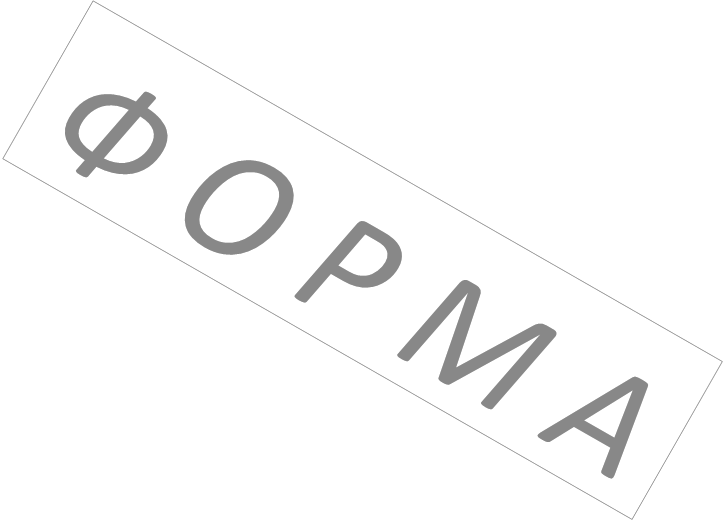 При заполнении паспортных данных указываются только серия и номер паспорта в формате ХХХХ ХХХХХХ.**	1.1, 1.2 и т.д. - собственники участника (собственники первого уровня).	1.1.1, 1.1.2, 1.1.3 - собственники организации 1.1 (собственники организации второго уровня) и далее - по аналогичной схеме до конечного бенефициарного собственника (пример - 1.1.3.1).***	В качестве подтверждающего документа могут быть представлены, например, выписка из ЕГРЮЛ, ЕГРИП, решение (протокол) о назначении исполнительного органа, выписка из реестра акционеров (список лиц, зарегистрированных в реестре владельцев ценных бумаг) и т.п.Приложение 3 к Договору поставки от «___» ________ 20__ г. № ____Согласие на обработку персональных данных от «_____» ____________ 20____ г. Настоящим, ________________________________________________________,(указывается полное наименование контрагента)Адрес регистрации: _______________________________________________________,Свидетельство о регистрации: ______________________________________________ ИНН __________________________КПП __________________________	ОГРН _________________________,	в лице ________________________________________________________________________________________________________________________________________________,(указываются Ф.И.О., адрес, номер основного документа, удостоверяющего его личность, сведения о дате выдачи указанного документа и выдавшем его органе)*действующего на основании _____________________________, дает свое согласие ________«____________», зарегистрированному по адресу:_______________, ДЗО _________«_________________» (указывается организационно-правовая форма и полное наименование),** зарегистрированному по адресу:_____________, и Публичному акционерному обществу «Российские сети», зарегистрированному по адресу: 
г. Москва, ул. Беловежская, 4, - на обработку персональных данных в отношении следующего перечня персональных данных руководителей и собственников (участников, учредителей, акционеров), в том числе конечных бенефициаров, участника закупки (потенциального контрагента) / контрагента / планируемых к привлечению субконтрагентов: фамилия имя отчество, серия и номер документа, удостоверяющего личность, сведения о дате выдачи указанного документа и выдавшем его органе, адрес регистрации, ИНН - на совершение действий, предусмотренных п. 3 ст. 3 Федерального закона «О персональных данных» от 27.07.2006 № 152-ФЗ, в том числе с использованием информационных систем, а также на представление указанной информации в уполномоченные государственные органы (Минэнерго России, Росфинмониторинг России, ФНС России) и подтверждает, что получил согласие на обработку персональных данных от всех своих собственников (участников, учредителей, акционеров) и бенефициаров.***Цель обработки персональных данных: обеспечение соблюдения требований законодательства Российской Федерации, в том числе статьи 13.3 Федерального закона от 25.12.2008 № 273 - ФЗ «О противодействии коррупции», выполнение поручений Правительства Российской Федерации от 28.12.2011 № ВП-П13-9308, протокольного решения Комиссии при Президенте Российской Федерации по вопросам стратегии развития топливно-энергетического комплекса и экологической безопасности (протокол 
от 10.07.2012 № А-60-26-8), а также связанных с ними иных поручений Правительства Российской Федерации и решений Комиссии при Президенте Российской Федерации по вопросам стратегии развития топливно-энергетического комплекса и экологической безопасности.Срок, в течение которого действует настоящее согласие: со дня его подписания до момента фактического достижения цели обработки либо отзыва настоящего согласия посредством письменного обращения субъекта персональных данных с требованием о прекращении обработки его персональных данных._______________________________                 ______________________________________(подпись уполномоченного представителя)                                  (Ф.И.О. и должность подписавшего**)М.П.* Указываются фамилия, имя, отчество, адрес субъекта персональных данных, номер основного документа, удостоверяющего его личность, сведения о дате выдачи указанного документа и выдавшем его органе; фамилия, имя, отчество, адрес представителя субъекта персональных данных, номер основного документа, удостоверяющего его личность, сведения о дате выдачи указанного документа и выдавшем его органе, реквизиты доверенности или иного документа, подтверждающего полномочия этого представителя (при получении согласия от представителя субъекта персональных данных). ** При заключении договоров ПАО (АО) «____», ДЗО ПАО (АО) «_____» обязаны получить согласие на обработку персональных данных участника закупки (потенциального контрагента / контрагента / планируемых к привлечению субконтрагентов и их руководителей, собственников (участников, учредителей, акционеров), в том числе конечных бенефициаров (фамилия, имя, отчество; серия и номер документа, удостоверяющего личность; ИНН (участников, учредителей, акционеров, руководителей).*** Заполнение участником закупки (потенциальным контрагентом) / контрагентом на сайте электронной торговой площадки / на бумажном носителе согласия на обработку его данных и информации о  руководителе, собственниках (участниках, учредителях, акционерах) и бенефициарах исключает ответственность ПАО «Россети», ПАО (АО) «__________», ДЗО ПАО (АО) «__________» перед руководителем, собственником (участником, учредителем, акционером), а также бенефициаром участника закупки / контрагента / их субконтрагентов за предоставление Обществам данных о руководителе, собственниках (участниках, учредителях, акционерах), в том числе бенефициарах и бенефициарах своего субконтрагента, и предполагает, что участник закупки (потенциальный контрагент) / контрагент получил у руководителя, своих бенефициаров и бенефициаров своих субконтрагентов согласие на предоставление (обработку) ПАО «Россети», ПАО (АО) «_________», ДЗО ПАО (АО) «___________» и в уполномоченные государственные органы указанных сведений.Приложение 4к Договору поставки № ____от «___»_______ 201__гПоставщик ____________________                                                                                                Покупатель ___________________                                   м.п.                                                                                                                                                        м.п.Приложение 5к Договору поставки № ____от «___»_______ 201__г.СВЕДЕНИЯ О КОНТРАГЕНТЕ-РЕЗИДЕНТЕ (заполняется контрагентом)
Настоящим подтверждается, что вышеуказанные сведения являются достоверными и действительнымиРуководитель __________________________/_______________________________Информация предоставляется по договору №_________ от ____________.Конец формыПриложение 6к Договору поставки № ____от «___»_______ 201__г.Обеспечение исполнения обязательств1. Поставщик должен предоставить обеспечение исполнения обязательств по Договору. Все расходы, связанные с предоставлением такого обеспечения, несет Поставщик.2. Поставщик предоставил безусловную и безотзывную независимую гарантию на исполнение обязательств по Договору, которая должна быть составлена с учетом требований, установленных ст. 368-379 Гражданского кодекса Российской Федерации, и следующих условий:2.1. Независимая гарантия на исполнение обязательств по Договору должна обеспечивать исполнение всех обязательств Поставщика в отношении Покупателя по Договору, как основных, так и любых иных обязательств Поставщика в связи с исполнением, изменением, прекращением, недействительностью Договора.Сумма независимой гарантии на исполнение обязательств по Договору должна составлять не менее 5 %  от начальной (максимальной) цены договора.2.2. Срок действия независимой гарантии на исполнение обязательств по Договору должен заканчиваться не ранее, чем через 60 дней после даты поставки, и не должен быть ограничен сроком поставки. Допускается по согласованию с Покупателем предоставление независимой гарантии на исполнение обязательств по Договору на часть данного срока, в этом случае срок действия независимой гарантии не должен быть менее 1 года с даты вступления ее в силу. В таком случае Поставщик обязан заменить указанную независимую гарантию не позднее, чем за 60 дней до окончания срока ее действия.  В случае изменения Цены Договора, или увеличения срока оказания услуг, или заключения дополнительного соглашения, предусматривающего предоставление независимой гарантии впервые, срок действия независимой гарантии на исполнение обязательств по Договору должен заканчиваться не ранее, чем через 60 дней с после даты поставки Товара, и не должен быть ограничен сроком поставки. 2.3. Оригинал независимой гарантии на исполнение обязательств по Договору, согласованной Покупателем, должен быть представлен Покупателю в течение 10 дней с даты публикации итогового протокола. В случае изменения Цены Договора, или увеличения срока поставки Товара, или заключения дополнительного соглашения, предусматривающего предоставление независимой гарантии впервые, новая независимая гарантия на исполнение обязательств по Договору должна быть предоставлена Покупателю не позднее 10 дней с даты заключения такого дополнительного соглашения/изменения.2.4. Сумма действующих принятых Покупателем независимых гарантий на исполнение обязательств по Договору должна составлять не менее  5 % от начальной (максимальной) цены договора.2.5. Банк, предоставляющий независимую гарантию, должен соответствовать следующим требованиям:банк обладает действующей лицензией на банковскую деятельность, выданной Банком России;кредитная организация не находится в процессе ликвидации или банкротства, полномочия исполнительных органов кредитной организации не были приостановлены в соответствии с законодательством о банкротстве;кредитная организация входит в перечень кредитных организаций, имеющих право на открытие счетов и покрытых (депонированных) аккредитивов, заключение договоров банковского счета и договоров банковского вклада (депозита) с хозяйственными обществами, имеющими стратегическое значение для оборонно-промышленного комплекса и безопасности Российской Федерации, а также обществами, находящимися под их прямым или косвенным контролем, по основаниям, предусмотренным частями 1 - 1.2 и 1.5 статьи 2 Федерального закона от 21.07.2014 № 213-ФЗ, пунктом 8 и абзацами первым, вторым и пятым пункта 9 статьи 24.1 Федерального закона от 14.11.2002 № 161-ФЗ и Постановлением Правительства Российской Федерации от 20.06.2018 № 706.банк имеет кредитный рейтинг по национальной рейтинговой шкале для Российской Федерации, присвоенный хотя бы одним из аккредитованных в Российской Федерации рейтинговых агентств, а также соответствует дополнительным требованиям, установленным в зависимости от уровня рейтинга банка:Концентрация риска на одного банка-гаранта.Общая сумма гарантий от одного банка-гаранта, принятых Обществом в обеспечение обязательств одного принципала, не должна превышать:если банк находится под контролем Российской Федерации или Центрального Банка Российской Федерации: 5% от объема собственных средства (капитала) банка-гаранта;если гарант имеет хотя бы 1 рейтинг на уровне не ниже A-(RU)/ruA-: 5% от объема собственных средства (капитала) банка-гаранта;в остальных случаях: 2% от капитала объема собственных средства (капитала) банка-гаранта.В случае наличия контр-гарантии банка-партнера Покупателя оценка соответствия установленным требованиям проводится не по Банку-Эмитенту, а по Банку-Гаранту, выдавшему контр-гарантию.Соответствие банка-гаранта установленным требованиям проверяется на дату выдачи независимой гарантии.  Если в период действия независимой гарантии банк-гарант перестанет соответствовать одному или нескольким из указанных требований Поставщик должен обеспечить замену независимой гарантии на независимую гарантию банка, соответствующего указанным требованиям.2.6. Независимая гарантия должна быть выдана в письменном форме в виде оригинала на бумажном носителе. 2.7. При передаче независимой гарантии (на бумажном носителе) Сторонами подписывается акт приёма-передачи независимой гарантии. 2.8. Покупатель вправе осуществлять экспертизу (проверку) представленной независимой гарантии. Проверка независимой гарантии осуществляется в течение 60 дней с момента ее получения на бумажном носителе. 2.9. По завершении экспертизы Стороны подписывают соответствующий акт приема-передачи независимой гарантии.2.10. При выявлении фактов несоответствия независимой гарантии требованиям Договора Покупатель вправе не принять независимую гарантию. Нарушениями являются, в том числе, нарушение требований о безотзывности и/или безусловности гарантии, как то: право банка истребовать дополнительные документы или информацию, право банка изменить или отозвать гарантию либо отказаться от своих обязательств по гарантии, иные требования, препятствующие Покупателю в получении выплат по независимой гарантии; уменьшение срока действия независимой гарантии; уменьшение либо изменение обязательств, обеспечиваемых независимой гарантией; уменьшение денежной суммы, подлежащей выплате по независимой гарантии, либо изменение порядка ее определения, влекущее уменьшение выплат по независимой гарантии; увеличение срока выплаты по независимой гарантии; несоответствие места предъявления независимой гарантии месту, указанному в форме независимой гарантии, иные условия, ухудшающие положение Покупателя по сравнению с требованиями Договора к независимой гарантии. В таких случаях независимая гарантия не считается предоставленной и подлежит возврату Поставщику.2.11. Покупатель не принимает независимую гарантию, если будут выявлены факты невыдачи или фальсификации независимой гарантии. Экспертиза считается проведённой только при условии подтверждения Банком-гарантом факта выдачи рассматриваемой независимой гарантии. 2.12. В случае, если предоставленная Поставщиком независимая гарантия перестала отвечать требованиям Договора, Поставщик должен заменить ее на соответствующую условиям Договора в течение 10 дней с даты выявления факта ее несоответствия условиям Договора.Замена независимой гарантии осуществляется путём приёма Покупателем от Поставщика новой независимой гарантии и возврата Поставщику ранее действовавшей независимой гарантии. 2.13. Возврат оригинала независимой гарантии Поставщику осуществляется Покупателем по инициативе Поставщика в следующих случаях:- если Поставщиком надлежащим образом исполнены обязательства, исполнение которых обеспечивала независимая гарантия;- при замене независимой гарантии на новую в порядке, установленном Договором;- по истечении срока действия независимой гарантии;- если Договор предусматривает возможность досрочного возврата независимой гарантии.Оригинал независимой гарантии выдаётся Покупателем уполномоченному представителю Поставщика с составлением акта приёма-передачи, который подписывается уполномоченными представителями Сторон. В акте приёма-передачи отражаются номер, дата, сумма независимой гарантии, банк-гарант, сведения о представителях передающей и принимающей Стороны. Возврат Поставщику независимой гарантии, на основании которой Покупателем предъявлены требования, не производится.2.14. Возврат независимой гарантии осуществляется в следующие сроки:- в случае возврата независимой гарантии при ее замене - в течение 30 дней с даты подтверждения соответствия новой независимой гарантии установленным Договором требованиям;- в случае возврата независимой гарантии по иным основаниям, предусмотренным Договором, - в течение 30 дней с даты обращения Поставщика.2. Обеспечение исполнения обязательств по Договору в виде обеспечительного платежа должно соответствовать следующим требованиям:2.1. Обеспечительный платеж должен обеспечивать исполнение всех обязательств Поставщика в отношении Покупателя по Договору, как основных, так и любых иных обязательств Поставщика в связи с исполнением, изменением, прекращением, недействительностью Договора.2.2. Сумма обеспечительного платежа должна составлять не менее  5 %  от начальной (максимальной) цены договора.2.3. Поставщик должен внести обеспечительный платеж в течение 10 дней с даты публикации итогового протокола на счет Покупателя, предусмотренный Договором. Обеспечение исполнения обязательств по Договору со стороны Поставщика считается предоставленным с момента поступления обеспечительного платежа на расчетный счет Покупателя.2.4. Обеспечительный платеж полностью или в соответствующей части, оставшейся после взимания всех предусмотренных Договором платежей, подлежит возврату Поставщику в течение 10 дней с момента приемки последней партии Товара по договору.3. Затраты на осуществление обеспечения обязательств Поставщика по Договору производятся Поставщиком за счет собственных средств и не компенсируются Покупателем.г. __________    «_____»________ 20___г.ПОКУПАТЕЛЬ:ПОКУПАТЕЛЬ:ПОСТАВЩИК:ПОСТАВЩИК:ПАО/АО/ОАО «_________________» _____________________________(наименование)_____________________________(наименование)Место нахождения юридического лица:_____________________________________Место нахождения юридического лица:_____________________________________Место нахождения юридического лица:_____________________________________ИНН/КПП: ______________/______________________р/с:  ________ в  ________________________БИК:   ________________________________к/с:  __________________________________ОКПО/ОГРН/ОКТМО:__________________ ИНН/КПП: ______________/______________р/с:  ____________ в  ____________________БИК:   _________________________________к/с:  ___________________________________ОКПО/ОГРН/ОКТМО: ___________________ ИНН/КПП: ______________/______________р/с:  ____________ в  ____________________БИК:   _________________________________к/с:  ___________________________________ОКПО/ОГРН/ОКТМО: ___________________ ___________________________(должность)___________________________________(Ф.И.О.)                      М.П.  «_____» _____________20___г.                     ___________________________(должность)___________________________________(Ф.И.О.)          М.П.   «_____» _____________20___г.         ___________________________(должность)___________________________________(Ф.И.О.)          М.П.   «_____» _____________20___г.         № п/пНаименование объектаНаименование товараЕд. измеренияКол-воСтоимость единицы товара, без НДС, руб.Стоимость единицы товара, с НДС, если облагается, руб.Стоимость товара, всего с НДС, если облагается, руб.ПОКУПАТЕЛЬ_____________________________________________/_______________/«___» __________ 20__ г.М.П.ПОСТАВЩИК_____________________________________/___________________/«___» __________ 20__ г.М.П.№ п/пИнформация об организацииИнформация об организацииИнформация об организацииИнформация об организацииИнформация об организацииИнформация об организацииИнформация об организации**№**№Информация о цепочке собственников организации (включая конечных бенефициаров)Информация о цепочке собственников организации (включая конечных бенефициаров)Информация о цепочке собственников организации (включая конечных бенефициаров)Информация о цепочке собственников организации (включая конечных бенефициаров)Информация о цепочке собственников организации (включая конечных бенефициаров)Информация о цепочке собственников организации (включая конечных бенефициаров)Информация о цепочке собственников организации (включая конечных бенефициаров)Информация о цепочке собственников организации (включая конечных бенефициаров)Информация о цепочке собственников организации (включая конечных бенефициаров)Информация о цепочке собственников организации (включая конечных бенефициаров)№ п/пИННОГРННаименование краткоеКод ОКВЭДФ.И.О. руководителяСерия и номер документа, удостоверяющего личность руководителяИННИННОГРННаименование / Ф.И.О.Адрес регистрацииСерия и номер документа, удостоверяющего личность (для физ. лиц)Руководитель / участник / акционер / бенефициарРазмер доли (для участников / акционеров / бенефициаров) Информация о подтверждающих документах (наименование, реквизиты и т.д.)***Информация о подтверждающих документах (наименование, реквизиты и т.д.)***1234567889910111213141516161.1.11.11.1.11.1.11.1.21.1.21.1.31.1.31.1.3.11.1.3.11.1.3.21.1.3.2……1.21.21.2.11.2.11.2.21.2.21.2.31.2.3……1.31.3……ПОКУПАТЕЛЬ_____________________________________________/_______________/«___» __________ 20__ г.М.П.  ПОСТАВЩИК_____________________________________/___________________/«___» __________ 20__ г.М.П.ПОКУПАТЕЛЬ_____________________________________________/_______________/«___» __________ 20__ г.М.П.  ПОСТАВЩИК_____________________________________/___________________/«___» __________ 20__ г.М.П. КодФорма по ОКУДФорма по ОКУДФорма по ОКУДФорма по ОКУДФорма по ОКУДФорма по ОКУДФорма по ОКУДФорма по ОКУДФорма по ОКУД0330212по ОКПОпо ОКПОорганизация-грузоотправитель, адрес, телефон, факс, банковские реквизитыорганизация-грузоотправитель, адрес, телефон, факс, банковские реквизитыорганизация-грузоотправитель, адрес, телефон, факс, банковские реквизитыорганизация-грузоотправитель, адрес, телефон, факс, банковские реквизитыорганизация-грузоотправитель, адрес, телефон, факс, банковские реквизитыорганизация-грузоотправитель, адрес, телефон, факс, банковские реквизитыорганизация-грузоотправитель, адрес, телефон, факс, банковские реквизитыструктурное подразделениеструктурное подразделениеструктурное подразделениеструктурное подразделениеструктурное подразделениеВид деятельности по ОКДПВид деятельности по ОКДПВид деятельности по ОКДПВид деятельности по ОКДПГрузополучательГрузополучательпо ОКПОорганизация, адрес, телефон, факс, банковские реквизитыорганизация, адрес, телефон, факс, банковские реквизитыорганизация, адрес, телефон, факс, банковские реквизитыорганизация, адрес, телефон, факс, банковские реквизитыорганизация, адрес, телефон, факс, банковские реквизитыорганизация, адрес, телефон, факс, банковские реквизитыПоставщикпо ОКПОорганизация, адрес, телефон, факс, банковские реквизитыорганизация, адрес, телефон, факс, банковские реквизитыорганизация, адрес, телефон, факс, банковские реквизитыорганизация, адрес, телефон, факс, банковские реквизитыорганизация, адрес, телефон, факс, банковские реквизитыорганизация, адрес, телефон, факс, банковские реквизитыорганизация, адрес, телефон, факс, банковские реквизитыПлательщик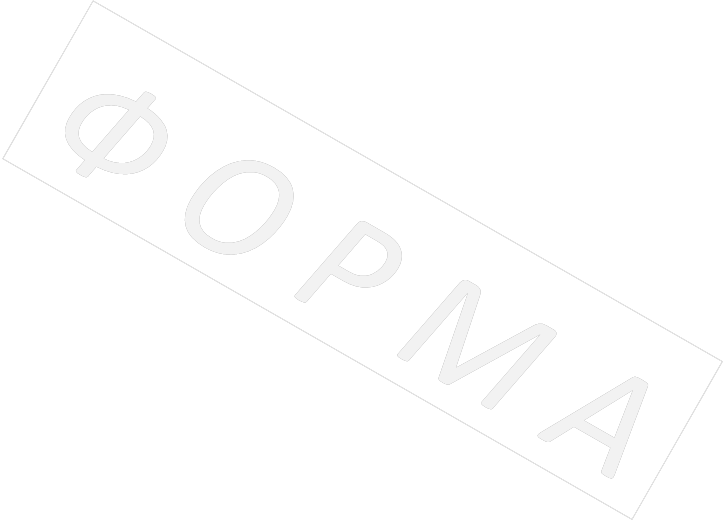 по ОКПОорганизация, адрес, телефон, факс, банковские реквизитыорганизация, адрес, телефон, факс, банковские реквизитыорганизация, адрес, телефон, факс, банковские реквизитыорганизация, адрес, телефон, факс, банковские реквизитыорганизация, адрес, телефон, факс, банковские реквизитыорганизация, адрес, телефон, факс, банковские реквизитыорганизация, адрес, телефон, факс, банковские реквизитыномерОснованиеномердоговор, заказ-наряддоговор, заказ-наряддоговор, заказ-наряддоговор, заказ-наряддоговор, заказ-наряддоговор, заказ-наряддоговор, заказ-наряддатаТранспортная накладнаяТранспортная накладнаяТранспортная накладнаяТранспортная накладнаяТранспортная накладнаяТранспортная накладнаяТранспортная накладнаяномердатаВид операцииВид операцииВид операцииВид операцииВид операцииВид операцииВид операцииВид операции                                                        ТОВАРНАЯ НАКЛАДНАЯ                                                        ТОВАРНАЯ НАКЛАДНАЯ                                                        ТОВАРНАЯ НАКЛАДНАЯНомер документаДата составленияДата составленияНомер по     порядкуТоварТоварТоварТоварТоварТоварТоварТоварТоварТоварТоварТоварЕдиница измеренияЕдиница измеренияЕдиница измеренияЕдиница измеренияЕдиница измеренияВид упаковкиВид упаковкиКоличествоКоличествоКоличествоКоличествоКоличествоКоличествоКоличествоКоличествоМасса бруттоМасса бруттоКоличество (масса нетто)Количество (масса нетто)Количество (масса нетто)Количество (масса нетто)Количество (масса нетто)Количество (масса нетто)Цена, руб. коп.Сумма без учета НДС, руб. коп.Сумма без учета НДС, руб. коп.Сумма без учета НДС, руб. коп.Сумма без учета НДС, руб. коп.Сумма без учета НДС, руб. коп.Сумма без учета НДС, руб. коп.НДСНДСНДСНДСНДСНДСНДССумма с учетом НДС, руб. коп.Сумма с учетом НДС, руб. коп.Номер по     порядкунаименование, характеристика, сорт, артикул товаранаименование, характеристика, сорт, артикул товаранаименование, характеристика, сорт, артикул товаранаименование, характеристика, сорт, артикул товаранаименование, характеристика, сорт, артикул товаранаименование, характеристика, сорт, артикул товаранаименование, характеристика, сорт, артикул товаракодкодкодкодкоднаименованиекод по ОКЕИкод по ОКЕИкод по ОКЕИкод по ОКЕИВид упаковкиВид упаковки в одном месте в одном месте в одном месте в одном месте в одном месте в одном месте в одном местемест, штукМасса бруттоМасса бруттоКоличество (масса нетто)Количество (масса нетто)Количество (масса нетто)Количество (масса нетто)Количество (масса нетто)Количество (масса нетто)Цена, руб. коп.Сумма без учета НДС, руб. коп.Сумма без учета НДС, руб. коп.Сумма без учета НДС, руб. коп.Сумма без учета НДС, руб. коп.Сумма без учета НДС, руб. коп.Сумма без учета НДС, руб. коп.ставка, %ставка, %ставка, %ставка, %ставка, %ставка, %сумма, руб. коп.Сумма с учетом НДС, руб. коп.Сумма с учетом НДС, руб. коп.122222223333345555667777777899101010101010111212121212121313131313131415151.ИтогоИтогоИтогоИтогоИтогоИтогоИтогохххххххВсего по накладнойВсего по накладнойВсего по накладнойВсего по накладнойВсего по накладнойВсего по накладнойВсего по накладнойВсего по накладнойВсего по накладнойхххххххТоварная накладная имеет приложение наТоварная накладная имеет приложение наТоварная накладная имеет приложение наТоварная накладная имеет приложение наТоварная накладная имеет приложение наТоварная накладная имеет приложение наТоварная накладная имеет приложение наТоварная накладная имеет приложение наТоварная накладная имеет приложение налистахлистахлистахлистахлистахлистахлистахлистахлистахи содержити содержитпорядковых номеров записейпорядковых номеров записейпорядковых номеров записейпорядковых номеров записейпорядковых номеров записейпорядковых номеров записейпорядковых номеров записейпорядковых номеров записейпорядковых номеров записейПрописьюПрописьюПрописьюПрописьюПрописьюПрописьюПрописьюПрописьюПрописьюПрописьюПрописьюПрописьюПрописьюПрописьюПрописьюПрописьюПрописьюПрописьюПрописьюПрописьюПрописьюПрописьюПрописьюПрописьюПрописьюПрописьюПрописьюПрописьюПрописьюПрописьюПрописьюМасса груза (нетто)Масса груза (нетто)Масса груза (нетто)Масса груза (нетто)Масса груза (нетто)Масса груза (нетто)Масса груза (нетто)прописьюпрописьюпрописьюпрописьюпрописьюпрописьюпрописьюпрописьюпрописьюпрописьюпрописьюпрописьюпрописьюпрописьюпрописьюпрописьюпрописьюпрописьюпрописьюпрописьюпрописьюпрописьюпрописьюВсего местВсего местВсего местМасса груза (брутто)Масса груза (брутто)Масса груза (брутто)Масса груза (брутто)Масса груза (брутто)Масса груза (брутто)Масса груза (брутто)прописьюпрописьюпрописьюпрописьюпрописьюпрописьюпрописьюпрописьюпрописьюпрописьюпрописьюпрописьюпрописьюпрописьюпрописьюпрописьюпрописьюпрописьюпрописьюпрописьюпрописьюпрописьюпрописьюпрописьюпрописьюпрописьюпрописьюпрописьюпрописьюпрописьюпрописьюпрописьюпрописьюпрописьюпрописьюпрописьюПриложение (паспорта, сертификаты и т.п.) наПриложение (паспорта, сертификаты и т.п.) наПриложение (паспорта, сертификаты и т.п.) наПриложение (паспорта, сертификаты и т.п.) наПриложение (паспорта, сертификаты и т.п.) наПриложение (паспорта, сертификаты и т.п.) наПриложение (паспорта, сертификаты и т.п.) наПриложение (паспорта, сертификаты и т.п.) наПриложение (паспорта, сертификаты и т.п.) наПриложение (паспорта, сертификаты и т.п.) наПриложение (паспорта, сертификаты и т.п.) наПриложение (паспорта, сертификаты и т.п.) на листах листах листахПо доверенности №По доверенности №По доверенности №По доверенности №По доверенности №от «» года,прописьюпрописьюпрописьюпрописьюпрописьюпрописьюпрописьюпрописьюпрописьюВсего отпущено на суммуВсего отпущено на суммуВсего отпущено на суммуВсего отпущено на суммуВсего отпущено на суммувыданнойвыданнойвыданнойпрописьюпрописьюпрописьюпрописьюпрописьюпрописьюпрописьюпрописьюпрописьюпрописьюпрописьюпрописьюпрописьюпрописьюпрописьюпрописьюпрописьюпрописьюпрописьюкем, кому (организация, должность, фамилия, и., о.) кем, кому (организация, должность, фамилия, и., о.) кем, кому (организация, должность, фамилия, и., о.) кем, кому (организация, должность, фамилия, и., о.) кем, кому (организация, должность, фамилия, и., о.) кем, кому (организация, должность, фамилия, и., о.) кем, кому (организация, должность, фамилия, и., о.) кем, кому (организация, должность, фамилия, и., о.) кем, кому (организация, должность, фамилия, и., о.) кем, кому (организация, должность, фамилия, и., о.) кем, кому (организация, должность, фамилия, и., о.) кем, кому (организация, должность, фамилия, и., о.) кем, кому (организация, должность, фамилия, и., о.) кем, кому (организация, должность, фамилия, и., о.) кем, кому (организация, должность, фамилия, и., о.) кем, кому (организация, должность, фамилия, и., о.) кем, кому (организация, должность, фамилия, и., о.) кем, кому (организация, должность, фамилия, и., о.) кем, кому (организация, должность, фамилия, и., о.) кем, кому (организация, должность, фамилия, и., о.) кем, кому (организация, должность, фамилия, и., о.) кем, кому (организация, должность, фамилия, и., о.) кем, кому (организация, должность, фамилия, и., о.)  руб. руб. коп. коп.Отпуск груза разрешилОтпуск груза разрешилОтпуск груза разрешилОтпуск груза разрешилдолжностьдолжностьдолжностьдолжностьдолжностьдолжностьподписьподписьподписьподписьрасшифровка подписирасшифровка подписирасшифровка подписирасшифровка подписирасшифровка подписирасшифровка подписирасшифровка подписирасшифровка подписиГлавный (старший) бухгалтерГлавный (старший) бухгалтерГлавный (старший) бухгалтерГлавный (старший) бухгалтерГлавный (старший) бухгалтерГлавный (старший) бухгалтерГлавный (старший) бухгалтерГлавный (старший) бухгалтерГлавный (старший) бухгалтерГлавный (старший) бухгалтерГруз принялГруз принялГруз принялГруз принялГруз принялГруз принялподписьподписьподписьподписьрасшифровка подписирасшифровка подписирасшифровка подписирасшифровка подписирасшифровка подписирасшифровка подписирасшифровка подписирасшифровка подписидолжностьдолжностьдолжностьдолжностьдолжностьдолжностьподписьподписьподписьподписьподписьподписьподписьподписьрасшифровка подписирасшифровка подписирасшифровка подписирасшифровка подписиОтпуск груза произвелОтпуск груза произвелОтпуск груза произвелОтпуск груза произвелГруз получилГруз получилГруз получилГруз получилГруз получилГруз получилдолжностьдолжностьдолжностьдолжностьдолжностьдолжностьподписьподписьподписьподписьрасшифровка подписирасшифровка подписирасшифровка подписирасшифровка подписирасшифровка подписирасшифровка подписирасшифровка подписирасшифровка подписигрузополучательгрузополучательгрузополучательгрузополучательгрузополучательгрузополучательдолжностьдолжностьдолжностьдолжностьдолжностьдолжностьподписьподписьподписьподписьподписьподписьподписьподписьрасшифровка подписирасшифровка подписирасшифровка подписирасшифровка подписиМ. П. 		«М. П. 		«М. П. 		«М. П. 		«» года года года года года года года годаМ. П. 		«М. П. 		«М. П. 		«М. П. 		«М. П. 		«М. П. 		«» года года года годаУниверсальный передаточный
документ  Универсальный передаточный
документ  Универсальный передаточный
документ  Универсальный передаточный
документ  Счет-фактура №    __________ от ___________ (1)Исправление №     __________ от ___________ (1а)Счет-фактура №    __________ от ___________ (1)Исправление №     __________ от ___________ (1а)Счет-фактура №    __________ от ___________ (1)Исправление №     __________ от ___________ (1а)Счет-фактура №    __________ от ___________ (1)Исправление №     __________ от ___________ (1а)Счет-фактура №    __________ от ___________ (1)Исправление №     __________ от ___________ (1а)Счет-фактура №    __________ от ___________ (1)Исправление №     __________ от ___________ (1а)Счет-фактура №    __________ от ___________ (1)Исправление №     __________ от ___________ (1а)Счет-фактура №    __________ от ___________ (1)Исправление №     __________ от ___________ (1а)Счет-фактура №    __________ от ___________ (1)Исправление №     __________ от ___________ (1а)Счет-фактура №    __________ от ___________ (1)Исправление №     __________ от ___________ (1а)Счет-фактура №    __________ от ___________ (1)Исправление №     __________ от ___________ (1а)Счет-фактура №    __________ от ___________ (1)Исправление №     __________ от ___________ (1а)Счет-фактура №    __________ от ___________ (1)Исправление №     __________ от ___________ (1а)Счет-фактура №    __________ от ___________ (1)Исправление №     __________ от ___________ (1а)Счет-фактура №    __________ от ___________ (1)Исправление №     __________ от ___________ (1а)Счет-фактура №    __________ от ___________ (1)Исправление №     __________ от ___________ (1а)Приложение № 1 к постановлению Правительства Российской Федерации от 26 декабря 2011 г № 1137  (в редакции постановления Правительства Российской Федерации от 25 мая 2017 года № 625)Приложение № 1 к постановлению Правительства Российской Федерации от 26 декабря 2011 г № 1137  (в редакции постановления Правительства Российской Федерации от 25 мая 2017 года № 625)Приложение № 1 к постановлению Правительства Российской Федерации от 26 декабря 2011 г № 1137  (в редакции постановления Правительства Российской Федерации от 25 мая 2017 года № 625)Приложение № 1 к постановлению Правительства Российской Федерации от 26 декабря 2011 г № 1137  (в редакции постановления Правительства Российской Федерации от 25 мая 2017 года № 625)Приложение № 1 к постановлению Правительства Российской Федерации от 26 декабря 2011 г № 1137  (в редакции постановления Правительства Российской Федерации от 25 мая 2017 года № 625)Приложение № 1 к постановлению Правительства Российской Федерации от 26 декабря 2011 г № 1137  (в редакции постановления Правительства Российской Федерации от 25 мая 2017 года № 625)Приложение № 1 к постановлению Правительства Российской Федерации от 26 декабря 2011 г № 1137  (в редакции постановления Правительства Российской Федерации от 25 мая 2017 года № 625)Приложение № 1 к постановлению Правительства Российской Федерации от 26 декабря 2011 г № 1137  (в редакции постановления Правительства Российской Федерации от 25 мая 2017 года № 625)Приложение № 1 к постановлению Правительства Российской Федерации от 26 декабря 2011 г № 1137  (в редакции постановления Правительства Российской Федерации от 25 мая 2017 года № 625)Приложение № 1 к постановлению Правительства Российской Федерации от 26 декабря 2011 г № 1137  (в редакции постановления Правительства Российской Федерации от 25 мая 2017 года № 625)Приложение № 1 к постановлению Правительства Российской Федерации от 26 декабря 2011 г № 1137  (в редакции постановления Правительства Российской Федерации от 25 мая 2017 года № 625)Приложение № 1 к постановлению Правительства Российской Федерации от 26 декабря 2011 г № 1137  (в редакции постановления Правительства Российской Федерации от 25 мая 2017 года № 625)Приложение № 1 к постановлению Правительства Российской Федерации от 26 декабря 2011 г № 1137  (в редакции постановления Правительства Российской Федерации от 25 мая 2017 года № 625)Приложение № 1 к постановлению Правительства Российской Федерации от 26 декабря 2011 г № 1137  (в редакции постановления Правительства Российской Федерации от 25 мая 2017 года № 625)Приложение № 1 к постановлению Правительства Российской Федерации от 26 декабря 2011 г № 1137  (в редакции постановления Правительства Российской Федерации от 25 мая 2017 года № 625)Приложение № 1 к постановлению Правительства Российской Федерации от 26 декабря 2011 г № 1137  (в редакции постановления Правительства Российской Федерации от 25 мая 2017 года № 625)Универсальный передаточный
документ  Универсальный передаточный
документ  Универсальный передаточный
документ  Универсальный передаточный
документ  ПродавецПродавецПродавецПродавецПродавецПродавецПродавецПродавец________________________________________________________________________________________________________________________________________________________________________________________________________________________________________________________________________________________________________________________________________________________________________________________________________________________________________________________________________________________________________________________________________________________________________________________________________________________________________________________________________________________________________________________________________________________________________________________________________________________________________________________________________________________________________________________________________________________________________________________________________________________________________________________________________________________________________________________________________________________________________________________________________________________________________________________________________________________________________________________________________________________________________________________________________________________________________________________________________________________________________________________________________________________________________________________________________________________________________________________________________________________________________________________________________________________________________________________________________________________________________________________________________________________________________________________________________________________________________________________________________________________________________________________________________________________________________________________________________________________________________________________________________________________________________________________________________________________________________________________________________________________________________________________________________________________________________________________________________________________________________________________________________________________________________________________________________________________________________________________________________________________________________________________________________________________________________________________________________________________________________________________________________(2)АдресАдресАдресАдресАдресАдресАдресАдрес________________________________________________________________________________________________________________________________________________________________________________________________________________________________________________________________________________________________________________________________________________________________________________________________________________________________________________________________________________________________________________________________________________________________________________________________________________________________________________________________________________________________________________________________________________________________________________________________________________________________________________________________________________________________________________________________________________________________________________________________________________________________________________________________________________________________________________________________________________________________________________________________________________________________________________________________________________________________________________________________________________________________________________________________________________________________________________________________________________________________________________________________________________________________________________________________________________________________________________________________________________________________________________________________________________________________________________________________________________________________________________________________________________________________________________________________________________________________________________________________________________________________________________________________________________________________________________________________________________________________________________________________________________________________________________________________________________________________________________________________________________________________________________________________________________________________________________________________________________________________________________________________________________________________________________________________________________________________________________________________________________________________________________________________________________________________________________________________________________________________________________________________________(2а)Статус: Статус: ИНН/КПП продавцаИНН/КПП продавцаИНН/КПП продавцаИНН/КПП продавцаИНН/КПП продавцаИНН/КПП продавцаИНН/КПП продавцаИНН/КПП продавца________________________________________________________________________________________________________________________________________________________________________________________________________________________________________________________________________________________________________________________________________________________________________________________________________________________________________________________________________________________________________________________________________________________________________________________________________________________________________________________________________________________________________________________________________________________________________________________________________________________________________________________________________________________________________________________________________________________________________________________________________________________________________________________________________________________________________________________________________________________________________________________________________________________________________________________________________________________________________________________________________________________________________________________________________________________________________________________________________________________________________________________________________________________________________________________________________________________________________________________________________________________________________________________________________________________________________________________________________________________________________________________________________________________________________________________________________________________________________________________________________________________________________________________________________________________________________________________________________________________________________________________________________________________________________________________________________________________________________________________________________________________________________________________________________________________________________________________________________________________________________________________________________________________________________________________________________________________________________________________________________________________________________________________________________________________________________________________________________________________________________________________________________(2б)Грузоотправитель и его адресГрузоотправитель и его адресГрузоотправитель и его адресГрузоотправитель и его адресГрузоотправитель и его адресГрузоотправитель и его адресГрузоотправитель и его адресГрузоотправитель и его адрес________________________________________________________________________________________________________________________________________________________________________________________________________________________________________________________________________________________________________________________________________________________________________________________________________________________________________________________________________________________________________________________________________________________________________________________________________________________________________________________________________________________________________________________________________________________________________________________________________________________________________________________________________________________________________________________________________________________________________________________________________________________________________________________________________________________________________________________________________________________________________________________________________________________________________________________________________________________________________________________________________________________________________________________________________________________________________________________________________________________________________________________________________________________________________________________________________________________________________________________________________________________________________________________________________________________________________________________________________________________________________________________________________________________________________________________________________________________________________________________________________________________________________________________________________________________________________________________________________________________________________________________________________________________________________________________________________________________________________________________________________________________________________________________________________________________________________________________________________________________________________________________________________________________________________________________________________________________________________________________________________________________________________________________________________________________________________________________________________________________________________________________________________(3)1 – счет-фактура и передаточный документ (акт)
2 – передаточный документ (акт)1 – счет-фактура и передаточный документ (акт)
2 – передаточный документ (акт)1 – счет-фактура и передаточный документ (акт)
2 – передаточный документ (акт)1 – счет-фактура и передаточный документ (акт)
2 – передаточный документ (акт)Грузополучатель и его адресГрузополучатель и его адресГрузополучатель и его адресГрузополучатель и его адресГрузополучатель и его адресГрузополучатель и его адресГрузополучатель и его адресГрузополучатель и его адрес________________________________________________________________________________________________________________________________________________________________________________________________________________________________________________________________________________________________________________________________________________________________________________________________________________________________________________________________________________________________________________________________________________________________________________________________________________________________________________________________________________________________________________________________________________________________________________________________________________________________________________________________________________________________________________________________________________________________________________________________________________________________________________________________________________________________________________________________________________________________________________________________________________________________________________________________________________________________________________________________________________________________________________________________________________________________________________________________________________________________________________________________________________________________________________________________________________________________________________________________________________________________________________________________________________________________________________________________________________________________________________________________________________________________________________________________________________________________________________________________________________________________________________________________________________________________________________________________________________________________________________________________________________________________________________________________________________________________________________________________________________________________________________________________________________________________________________________________________________________________________________________________________________________________________________________________________________________________________________________________________________________________________________________________________________________________________________________________________________________________________________________________________(4)1 – счет-фактура и передаточный документ (акт)
2 – передаточный документ (акт)1 – счет-фактура и передаточный документ (акт)
2 – передаточный документ (акт)1 – счет-фактура и передаточный документ (акт)
2 – передаточный документ (акт)1 – счет-фактура и передаточный документ (акт)
2 – передаточный документ (акт)К платежно-расчетному документуК платежно-расчетному документуК платежно-расчетному документуК платежно-расчетному документуК платежно-расчетному документуК платежно-расчетному документуК платежно-расчетному документуК платежно-расчетному документу№ ________ от ___________________________________________________________________________________________________________№ ________ от ___________________________________________________________________________________________________________№ ________ от ___________________________________________________________________________________________________________№ ________ от ___________________________________________________________________________________________________________№ ________ от ___________________________________________________________________________________________________________№ ________ от ___________________________________________________________________________________________________________№ ________ от ___________________________________________________________________________________________________________№ ________ от ___________________________________________________________________________________________________________№ ________ от ___________________________________________________________________________________________________________№ ________ от ___________________________________________________________________________________________________________№ ________ от ___________________________________________________________________________________________________________№ ________ от ___________________________________________________________________________________________________________№ ________ от ___________________________________________________________________________________________________________№ ________ от ___________________________________________________________________________________________________________№ ________ от ___________________________________________________________________________________________________________№ ________ от ___________________________________________________________________________________________________________№ ________ от ___________________________________________________________________________________________________________№ ________ от ___________________________________________________________________________________________________________№ ________ от ___________________________________________________________________________________________________________№ ________ от ___________________________________________________________________________________________________________№ ________ от ___________________________________________________________________________________________________________№ ________ от ___________________________________________________________________________________________________________№ ________ от ___________________________________________________________________________________________________________(5)1 – счет-фактура и передаточный документ (акт)
2 – передаточный документ (акт)1 – счет-фактура и передаточный документ (акт)
2 – передаточный документ (акт)1 – счет-фактура и передаточный документ (акт)
2 – передаточный документ (акт)1 – счет-фактура и передаточный документ (акт)
2 – передаточный документ (акт)ПокупательПокупательПокупательПокупательПокупательПокупательПокупательПокупатель________________________________________________________________________________________________________________________________________________________________________________________________________________________________________________________________________________________________________________________________________________________________________________________________________________________________________________________________________________________________________________________________________________________________________________________________________________________________________________________________________________________________________________________________________________________________________________________________________________________________________________________________________________________________________________________________________________________________________________________________________________________________________________________________________________________________________________________________________________________________________________________________________________________________________________________________________________________________________________________________________________________________________________________________________________________________________________________________________________________________________________________________________________________________________________________________________________________________________________________________________________________________________________________________________________________________________________________________________________________________________________________________________________________________________________________________________________________________________________________________________________________________________________________________________________________________________________________________________________________________________________________________________________________________________________________________________________________________________________________________________________________________________________________________________________________________________________________________________________________________________________________________________________________________________________________________________________________________________________________________________________________________________________________________________________________________________________________________________________________________________________________________________(6)1 – счет-фактура и передаточный документ (акт)
2 – передаточный документ (акт)1 – счет-фактура и передаточный документ (акт)
2 – передаточный документ (акт)1 – счет-фактура и передаточный документ (акт)
2 – передаточный документ (акт)1 – счет-фактура и передаточный документ (акт)
2 – передаточный документ (акт)АдресАдресАдресАдресАдресАдресАдресАдрес________________________________________________________________________________________________________________________________________________________________________________________________________________________________________________________________________________________________________________________________________________________________________________________________________________________________________________________________________________________________________________________________________________________________________________________________________________________________________________________________________________________________________________________________________________________________________________________________________________________________________________________________________________________________________________________________________________________________________________________________________________________________________________________________________________________________________________________________________________________________________________________________________________________________________________________________________________________________________________________________________________________________________________________________________________________________________________________________________________________________________________________________________________________________________________________________________________________________________________________________________________________________________________________________________________________________________________________________________________________________________________________________________________________________________________________________________________________________________________________________________________________________________________________________________________________________________________________________________________________________________________________________________________________________________________________________________________________________________________________________________________________________________________________________________________________________________________________________________________________________________________________________________________________________________________________________________________________________________________________________________________________________________________________________________________________________________________________________________________________________________________________________________(6а)1 – счет-фактура и передаточный документ (акт)
2 – передаточный документ (акт)1 – счет-фактура и передаточный документ (акт)
2 – передаточный документ (акт)1 – счет-фактура и передаточный документ (акт)
2 – передаточный документ (акт)1 – счет-фактура и передаточный документ (акт)
2 – передаточный документ (акт)ИНН/КПП покупателяИНН/КПП покупателяИНН/КПП покупателяИНН/КПП покупателяИНН/КПП покупателяИНН/КПП покупателяИНН/КПП покупателяИНН/КПП покупателя________________________________________________________________________________________________________________________________________________________________________________________________________________________________________________________________________________________________________________________________________________________________________________________________________________________________________________________________________________________________________________________________________________________________________________________________________________________________________________________________________________________________________________________________________________________________________________________________________________________________________________________________________________________________________________________________________________________________________________________________________________________________________________________________________________________________________________________________________________________________________________________________________________________________________________________________________________________________________________________________________________________________________________________________________________________________________________________________________________________________________________________________________________________________________________________________________________________________________________________________________________________________________________________________________________________________________________________________________________________________________________________________________________________________________________________________________________________________________________________________________________________________________________________________________________________________________________________________________________________________________________________________________________________________________________________________________________________________________________________________________________________________________________________________________________________________________________________________________________________________________________________________________________________________________________________________________________________________________________________________________________________________________________________________________________________________________________________________________________________________________________________________________(6б)1 – счет-фактура и передаточный документ (акт)
2 – передаточный документ (акт)1 – счет-фактура и передаточный документ (акт)
2 – передаточный документ (акт)1 – счет-фактура и передаточный документ (акт)
2 – передаточный документ (акт)1 – счет-фактура и передаточный документ (акт)
2 – передаточный документ (акт)Валюта: наименование, кодВалюта: наименование, кодВалюта: наименование, кодВалюта: наименование, кодВалюта: наименование, кодВалюта: наименование, кодВалюта: наименование, кодВалюта: наименование, код________________________________________________________________________________________________________________________________________________________________________________________________________________________________________________________________________________________________________________________________________________________________________________________________________________________________________________________________________________________________________________________________________________________________________________________________________________________________________________________________________________________________________________________________________________________________________________________________________________________________________________________________________________________________________________________________________________________________________________________________________________________________________________________________________________________________________________________________________________________________________________________________________________________________________________________________________________________________________________________________________________________________________________________________________________________________________________________________________________________________________________________________________________________________________________________________________________________________________________________________________________________________________________________________________________________________________________________________________________________________________________________________________________________________________________________________________________________________________________________________________________________________________________________________________________________________________________________________________________________________________________________________________________________________________________________________________________________________________________________________________________________________________________________________________________________________________________________________________________________________________________________________________________________________________________________________________________________________________________________________________________________________________________________________________________________________________________________________________________________________________________________________________(7)Идентификатор государственного контракта, договора (соглашения)Идентификатор государственного контракта, договора (соглашения)Идентификатор государственного контракта, договора (соглашения)Идентификатор государственного контракта, договора (соглашения)Идентификатор государственного контракта, договора (соглашения)Идентификатор государственного контракта, договора (соглашения)Идентификатор государственного контракта, договора (соглашения)Идентификатор государственного контракта, договора (соглашения)________________________________________________________________________________________________________________________________________________________________________________________________________________________________________________________________________________________________________________________________________________________________________________________________________________________________________________________________________________________________________________________________________________________________________________________________________________________________________________________________________________________________________________________________________________________________________________________________________________________________________________________________________________________________________________________________________________________________________________________________________________________________________________________________________________________________________________________________________________________________________________________________________________________________________________________________________________________________________________________________________________________________________________________________________________________________________________________________________________________________________________________________________________________________________________________________________________________________________________________________________________________________________________________________________________________________________________________________________________________________________________________________________________________________________________________________________________________________________________________________________________________________________________________________________________________________________________________________________________________________________________________________________________________________________________________________________________________________________________________________________________________________________________________________________________________________________________________________________________________________________________________________________________________________________________________________________________________________________________________________________________________________________________________________________________________________________________________________________________________________________________________________________(8)№ п/пКод товара/ работ, услугКод товара/ работ, услугКод товара/ работ, услугНаименование товара (описание выполненных работ, оказанных услуг), имущественного праваНаименование товара (описание выполненных работ, оказанных услуг), имущественного праваНаименование товара (описание выполненных работ, оказанных услуг), имущественного праваНаименование товара (описание выполненных работ, оказанных услуг), имущественного праваНаименование товара (описание выполненных работ, оказанных услуг), имущественного праваНаименование товара (описание выполненных работ, оказанных услуг), имущественного праваНаименование товара (описание выполненных работ, оказанных услуг), имущественного праваЕдиница измеренияЕдиница измеренияЕдиница измеренияКоличе ство (объем)Цена (тариф) за единицу измеренияЦена (тариф) за единицу измеренияЦена (тариф) за единицу измеренияСтоимость товаров (работ, услуг), имущественных прав без налога – всегоСтоимость товаров (работ, услуг), имущественных прав без налога – всегоСтоимость товаров (работ, услуг), имущественных прав без налога – всегоВ том числе сумма акцизаВ том числе сумма акцизаНало говая ставкаНало говая ставкаСумма налога, предъявляемая покупателюСумма налога, предъявляемая покупателюСумма налога, предъявляемая покупателюСумма налога, предъявляемая покупателюСтоимость товаров (работ, услуг), имущественных прав с налогом - всегоСтоимость товаров (работ, услуг), имущественных прав с налогом - всегоСтоимость товаров (работ, услуг), имущественных прав с налогом - всегоСтрана происхождения товараСтрана происхождения товараНомер таможенной декларацииНомер таможенной декларации№ п/пКод товара/ работ, услугКод товара/ работ, услугКод товара/ работ, услугНаименование товара (описание выполненных работ, оказанных услуг), имущественного праваНаименование товара (описание выполненных работ, оказанных услуг), имущественного праваНаименование товара (описание выполненных работ, оказанных услуг), имущественного праваНаименование товара (описание выполненных работ, оказанных услуг), имущественного праваНаименование товара (описание выполненных работ, оказанных услуг), имущественного праваНаименование товара (описание выполненных работ, оказанных услуг), имущественного праваНаименование товара (описание выполненных работ, оказанных услуг), имущественного правакодкодуслов ное обозначение (национальное)Количе ство (объем)Цена (тариф) за единицу измеренияЦена (тариф) за единицу измеренияЦена (тариф) за единицу измеренияСтоимость товаров (работ, услуг), имущественных прав без налога – всегоСтоимость товаров (работ, услуг), имущественных прав без налога – всегоСтоимость товаров (работ, услуг), имущественных прав без налога – всегоВ том числе сумма акцизаВ том числе сумма акцизаНало говая ставкаНало говая ставкаСумма налога, предъявляемая покупателюСумма налога, предъявляемая покупателюСумма налога, предъявляемая покупателюСумма налога, предъявляемая покупателюСтоимость товаров (работ, услуг), имущественных прав с налогом - всегоСтоимость товаров (работ, услуг), имущественных прав с налогом - всегоСтоимость товаров (работ, услуг), имущественных прав с налогом - всегоЦифро вой кодКраткое наиме нованиеНомер таможенной декларацииНомер таможенной декларацииАБББ1111111222а3444555667788889991010а1111Всего к оплатеВсего к оплатеВсего к оплатеВсего к оплатеВсего к оплатеВсего к оплатеВсего к оплатеВсего к оплатеВсего к оплатеВсего к оплатеВсего к оплатеВсего к оплатеВсего к оплатеВсего к оплатеХХХХДокумент составлен на ______ листахДокумент составлен на ______ листахДокумент составлен на ______ листахДокумент составлен на ______ листахРуководитель организации 
или иное уполномоченное лицоРуководитель организации 
или иное уполномоченное лицоРуководитель организации 
или иное уполномоченное лицоРуководитель организации 
или иное уполномоченное лицоРуководитель организации 
или иное уполномоченное лицоРуководитель организации 
или иное уполномоченное лицоРуководитель организации 
или иное уполномоченное лицо______________________________________________________________________________________________________________________________________________________________________________________________________Главный бухгалтер 
или иное уполномоченное лицоГлавный бухгалтер 
или иное уполномоченное лицоГлавный бухгалтер 
или иное уполномоченное лицоГлавный бухгалтер 
или иное уполномоченное лицоГлавный бухгалтер 
или иное уполномоченное лицоГлавный бухгалтер 
или иное уполномоченное лицоГлавный бухгалтер 
или иное уполномоченное лицоГлавный бухгалтер 
или иное уполномоченное лицо_______________________________________________________________________________________________________________________________________________________________________________________________Документ составлен на ______ листахДокумент составлен на ______ листахДокумент составлен на ______ листахДокумент составлен на ______ листах(подпись)(подпись)(подпись)(ф.и.о.)(ф.и.о.)(ф.и.о.)(ф.и.о.)(ф.и.о.)(ф.и.о.)(подпись)(подпись)(подпись)(ф.и.о.)(ф.и.о.)(ф.и.о.)(ф.и.о.)(ф.и.о.)Документ составлен на ______ листахДокумент составлен на ______ листахДокумент составлен на ______ листахДокумент составлен на ______ листахИндивидуальный предпринимательИндивидуальный предпринимательИндивидуальный предпринимательИндивидуальный предпринимательИндивидуальный предпринимательИндивидуальный предпринимательИндивидуальный предприниматель____________________________________________________________________________________________________________________________________________________________________________________________________________________________________________________________________________________________________________________________________________________________________________________________________________________________________________________________________________________________________________________________________________________________________________________________________________________________________________________________________________________________________________________________________________________________________________________________________________________________________________________________________________________________________________________________________________________________________________________________________________________________________________________________________________________________________________________________________________________________________________________________________________Документ составлен на ______ листахДокумент составлен на ______ листахДокумент составлен на ______ листахДокумент составлен на ______ листах(подпись)(подпись)(подпись)(ф.и.о.)(ф.и.о.)(ф.и.о.)(ф.и.о.)(ф.и.о.)(ф.и.о.)(реквизиты свидетельства о государственной регистрации индивидуального предпринимателя)(реквизиты свидетельства о государственной регистрации индивидуального предпринимателя)(реквизиты свидетельства о государственной регистрации индивидуального предпринимателя)(реквизиты свидетельства о государственной регистрации индивидуального предпринимателя)(реквизиты свидетельства о государственной регистрации индивидуального предпринимателя)(реквизиты свидетельства о государственной регистрации индивидуального предпринимателя)(реквизиты свидетельства о государственной регистрации индивидуального предпринимателя)(реквизиты свидетельства о государственной регистрации индивидуального предпринимателя)(реквизиты свидетельства о государственной регистрации индивидуального предпринимателя)(реквизиты свидетельства о государственной регистрации индивидуального предпринимателя)(реквизиты свидетельства о государственной регистрации индивидуального предпринимателя)(реквизиты свидетельства о государственной регистрации индивидуального предпринимателя)(реквизиты свидетельства о государственной регистрации индивидуального предпринимателя)(реквизиты свидетельства о государственной регистрации индивидуального предпринимателя)Основание передачи (сдачи) / получения (приемки)Основание передачи (сдачи) / получения (приемки)Основание передачи (сдачи) / получения (приемки)Основание передачи (сдачи) / получения (приемки)Основание передачи (сдачи) / получения (приемки)Основание передачи (сдачи) / получения (приемки)Основание передачи (сдачи) / получения (приемки)Основание передачи (сдачи) / получения (приемки)Основание передачи (сдачи) / получения (приемки)__________________________________________________________________________________________________________________________________________________________________________________________________________________________________________________________________________________________________________________________________________________________________________________________________________________________________________________________________________________________________________________________________________________________________________________________________________________________________________________________________________________________________________________________________________________________________________________________________________________________________________________________________________________________________________________________________________________________________________________________________________________________________________________________________________________________________________________________________________________________________________________________________________________________________________________________________________________________________________________________________________________________________________________________________________________________________________________________________________________________________________________________________________________________________________________________________________________________________________________________________________________________________________________________________________________________________________________________________________________________________________________________________________________________________________________________________________________________________________________________________________________________________________________________________________________________________________________________________________________________________________________________________________________________________________________________________________________________________________________________________________________________________________________________________________________________________________________________________________________________________________________________________________________________________________________________________________________________________________________________________________________________________________________________________________________________________________________________________________________________________________________________________________________________________________________________________________________________________________________________________________________________________________________________________________________________________________________________________________________________________________________________________________________________________________________________________________________________________________________________________________________________________________________[8](договор; доверенность и др.)(договор; доверенность и др.)(договор; доверенность и др.)(договор; доверенность и др.)(договор; доверенность и др.)(договор; доверенность и др.)(договор; доверенность и др.)(договор; доверенность и др.)(договор; доверенность и др.)(договор; доверенность и др.)(договор; доверенность и др.)(договор; доверенность и др.)(договор; доверенность и др.)(договор; доверенность и др.)(договор; доверенность и др.)(договор; доверенность и др.)(договор; доверенность и др.)(договор; доверенность и др.)(договор; доверенность и др.)(договор; доверенность и др.)(договор; доверенность и др.)(договор; доверенность и др.)(договор; доверенность и др.)(договор; доверенность и др.)(договор; доверенность и др.)(договор; доверенность и др.)Данные о транспортировке и грузеДанные о транспортировке и грузеДанные о транспортировке и грузеДанные о транспортировке и грузеДанные о транспортировке и грузеДанные о транспортировке и грузеДанные о транспортировке и грузеДанные о транспортировке и грузе___________________________________________________________________________________________________________________________________________________________________________________________________________________________________________________________________________________________________________________________________________________________________________________________________________________________________________________________________________________________________________________________________________________________________________________________________________________________________________________________________________________________________________________________________________________________________________________________________________________________________________________________________________________________________________________________________________________________________________________________________________________________________________________________________________________________________________________________________________________________________________________________________________________________________________________________________________________________________________________________________________________________________________________________________________________________________________________________________________________________________________________________________________________________________________________________________________________________________________________________________________________________________________________________________________________________________________________________________________________________________________________________________________________________________________________________________________________________________________________________________________________________________________________________________________________________________________________________________________________________________________________________________________________________________________________________________________________________________________________________________________________________________________________________________________________________________________________________________________________________________________________________________________________________________________________________________________________________________________________________________________________________________________________________________________________________________________________________________________________________________________________________________________________________________________________________________________________________________________________________________________________________________________________________________________________________________________________________________________________________________________________________________________________________________________________________________________________________________________________________________________________________________________________________________________________________________________________________________________________________________________________________________________________________________________________________________________________________________________________________________________________________________________________________________________________________________________________________________________________________________________________[9](транспортная накладная, поручение экспедитору, экспедиторская / складская расписка и др. / масса нетто/ брутто груза, если не приведены ссылки на транспортные документы, содержащие эти сведения)(транспортная накладная, поручение экспедитору, экспедиторская / складская расписка и др. / масса нетто/ брутто груза, если не приведены ссылки на транспортные документы, содержащие эти сведения)(транспортная накладная, поручение экспедитору, экспедиторская / складская расписка и др. / масса нетто/ брутто груза, если не приведены ссылки на транспортные документы, содержащие эти сведения)(транспортная накладная, поручение экспедитору, экспедиторская / складская расписка и др. / масса нетто/ брутто груза, если не приведены ссылки на транспортные документы, содержащие эти сведения)(транспортная накладная, поручение экспедитору, экспедиторская / складская расписка и др. / масса нетто/ брутто груза, если не приведены ссылки на транспортные документы, содержащие эти сведения)(транспортная накладная, поручение экспедитору, экспедиторская / складская расписка и др. / масса нетто/ брутто груза, если не приведены ссылки на транспортные документы, содержащие эти сведения)(транспортная накладная, поручение экспедитору, экспедиторская / складская расписка и др. / масса нетто/ брутто груза, если не приведены ссылки на транспортные документы, содержащие эти сведения)(транспортная накладная, поручение экспедитору, экспедиторская / складская расписка и др. / масса нетто/ брутто груза, если не приведены ссылки на транспортные документы, содержащие эти сведения)(транспортная накладная, поручение экспедитору, экспедиторская / складская расписка и др. / масса нетто/ брутто груза, если не приведены ссылки на транспортные документы, содержащие эти сведения)(транспортная накладная, поручение экспедитору, экспедиторская / складская расписка и др. / масса нетто/ брутто груза, если не приведены ссылки на транспортные документы, содержащие эти сведения)(транспортная накладная, поручение экспедитору, экспедиторская / складская расписка и др. / масса нетто/ брутто груза, если не приведены ссылки на транспортные документы, содержащие эти сведения)(транспортная накладная, поручение экспедитору, экспедиторская / складская расписка и др. / масса нетто/ брутто груза, если не приведены ссылки на транспортные документы, содержащие эти сведения)(транспортная накладная, поручение экспедитору, экспедиторская / складская расписка и др. / масса нетто/ брутто груза, если не приведены ссылки на транспортные документы, содержащие эти сведения)(транспортная накладная, поручение экспедитору, экспедиторская / складская расписка и др. / масса нетто/ брутто груза, если не приведены ссылки на транспортные документы, содержащие эти сведения)(транспортная накладная, поручение экспедитору, экспедиторская / складская расписка и др. / масса нетто/ брутто груза, если не приведены ссылки на транспортные документы, содержащие эти сведения)(транспортная накладная, поручение экспедитору, экспедиторская / складская расписка и др. / масса нетто/ брутто груза, если не приведены ссылки на транспортные документы, содержащие эти сведения)(транспортная накладная, поручение экспедитору, экспедиторская / складская расписка и др. / масса нетто/ брутто груза, если не приведены ссылки на транспортные документы, содержащие эти сведения)(транспортная накладная, поручение экспедитору, экспедиторская / складская расписка и др. / масса нетто/ брутто груза, если не приведены ссылки на транспортные документы, содержащие эти сведения)(транспортная накладная, поручение экспедитору, экспедиторская / складская расписка и др. / масса нетто/ брутто груза, если не приведены ссылки на транспортные документы, содержащие эти сведения)(транспортная накладная, поручение экспедитору, экспедиторская / складская расписка и др. / масса нетто/ брутто груза, если не приведены ссылки на транспортные документы, содержащие эти сведения)(транспортная накладная, поручение экспедитору, экспедиторская / складская расписка и др. / масса нетто/ брутто груза, если не приведены ссылки на транспортные документы, содержащие эти сведения)(транспортная накладная, поручение экспедитору, экспедиторская / складская расписка и др. / масса нетто/ брутто груза, если не приведены ссылки на транспортные документы, содержащие эти сведения)(транспортная накладная, поручение экспедитору, экспедиторская / складская расписка и др. / масса нетто/ брутто груза, если не приведены ссылки на транспортные документы, содержащие эти сведения)(транспортная накладная, поручение экспедитору, экспедиторская / складская расписка и др. / масса нетто/ брутто груза, если не приведены ссылки на транспортные документы, содержащие эти сведения)(транспортная накладная, поручение экспедитору, экспедиторская / складская расписка и др. / масса нетто/ брутто груза, если не приведены ссылки на транспортные документы, содержащие эти сведения)(транспортная накладная, поручение экспедитору, экспедиторская / складская расписка и др. / масса нетто/ брутто груза, если не приведены ссылки на транспортные документы, содержащие эти сведения)(транспортная накладная, поручение экспедитору, экспедиторская / складская расписка и др. / масса нетто/ брутто груза, если не приведены ссылки на транспортные документы, содержащие эти сведения)Товар (груз) передал / услуги, результаты работ, права сдалТовар (груз) передал / услуги, результаты работ, права сдалТовар (груз) передал / услуги, результаты работ, права сдалТовар (груз) передал / услуги, результаты работ, права сдалТовар (груз) передал / услуги, результаты работ, права сдалТовар (груз) передал / услуги, результаты работ, права сдалТовар (груз) передал / услуги, результаты работ, права сдалТовар (груз) передал / услуги, результаты работ, права сдалТовар (груз) передал / услуги, результаты работ, права сдалТовар (груз) передал / услуги, результаты работ, права сдалТовар (груз) передал / услуги, результаты работ, права сдалТовар (груз) передал / услуги, результаты работ, права сдалТовар (груз) передал / услуги, результаты работ, права сдалТовар (груз) передал / услуги, результаты работ, права сдалТовар (груз) передал / услуги, результаты работ, права сдалТовар (груз) передал / услуги, результаты работ, права сдалТовар (груз) передал / услуги, результаты работ, права сдалТовар (груз) передал / услуги, результаты работ, права сдалТовар (груз) передал / услуги, результаты работ, права сдалТовар (груз) получил / услуги, результаты работ, права принял      Товар (груз) получил / услуги, результаты работ, права принял      Товар (груз) получил / услуги, результаты работ, права принял      Товар (груз) получил / услуги, результаты работ, права принял      Товар (груз) получил / услуги, результаты работ, права принял      Товар (груз) получил / услуги, результаты работ, права принял      Товар (груз) получил / услуги, результаты работ, права принял      Товар (груз) получил / услуги, результаты работ, права принял      Товар (груз) получил / услуги, результаты работ, права принял      Товар (груз) получил / услуги, результаты работ, права принял      Товар (груз) получил / услуги, результаты работ, права принял      Товар (груз) получил / услуги, результаты работ, права принял      Товар (груз) получил / услуги, результаты работ, права принял      Товар (груз) получил / услуги, результаты работ, права принял      Товар (груз) получил / услуги, результаты работ, права принял      Товар (груз) получил / услуги, результаты работ, права принял      Товар (груз) получил / услуги, результаты работ, права принял      _________________________________________________________________________________________________________________________________________________________________________________________________________________________________________________________________________________________________________________________________________________________________________________________________________[10][10][10]_______________________________________________________________________________________________________________________________________________________________________________________________________________________________________________________________________________________________________________________________________________________________________________________________________________________[15](должность)(должность)(должность)(должность)(должность)(подпись)(подпись)(подпись)(подпись)(подпись)(ф.и.о)(ф.и.о)(ф.и.о)(ф.и.о)(ф.и.о)(ф.и.о)(должность)(должность)(должность)(должность)(должность)(должность)(должность)(подпись)(подпись)(подпись)(подпись)(ф.и.о)(ф.и.о)(ф.и.о)(ф.и.о)(ф.и.о)Дата отгрузки, передачи (сдачи)Дата отгрузки, передачи (сдачи)Дата отгрузки, передачи (сдачи)Дата отгрузки, передачи (сдачи)Дата отгрузки, передачи (сдачи)Дата отгрузки, передачи (сдачи)Дата отгрузки, передачи (сдачи)« ____» ________________________ 20 ____ г.« ____» ________________________ 20 ____ г.« ____» ________________________ 20 ____ г.« ____» ________________________ 20 ____ г.« ____» ________________________ 20 ____ г.« ____» ________________________ 20 ____ г.« ____» ________________________ 20 ____ г.« ____» ________________________ 20 ____ г.« ____» ________________________ 20 ____ г.[11][11][11]Дата получения (приемки)Дата получения (приемки)Дата получения (приемки)Дата получения (приемки)Дата получения (приемки)Дата получения (приемки)Дата получения (приемки)« ____» ________________________ 20 ____ г.« ____» ________________________ 20 ____ г.« ____» ________________________ 20 ____ г.« ____» ________________________ 20 ____ г.« ____» ________________________ 20 ____ г.« ____» ________________________ 20 ____ г.« ____» ________________________ 20 ____ г.« ____» ________________________ 20 ____ г.« ____» ________________________ 20 ____ г.[16]Иные сведения об отгрузке, передачеИные сведения об отгрузке, передачеИные сведения об отгрузке, передачеИные сведения об отгрузке, передачеИные сведения об отгрузке, передачеИные сведения об отгрузке, передачеИные сведения об отгрузке, передачеИные сведения об отгрузке, передачеИные сведения об отгрузке, передачеИные сведения об отгрузке, передачеИные сведения об отгрузке, передачеИные сведения об отгрузке, передачеИные сведения об отгрузке, передачеИные сведения об отгрузке, передачеИные сведения об отгрузке, передачеИные сведения об отгрузке, передачеИные сведения о получении, приемкеИные сведения о получении, приемкеИные сведения о получении, приемкеИные сведения о получении, приемкеИные сведения о получении, приемкеИные сведения о получении, приемкеИные сведения о получении, приемкеИные сведения о получении, приемкеИные сведения о получении, приемкеИные сведения о получении, приемкеИные сведения о получении, приемкеИные сведения о получении, приемкеИные сведения о получении, приемкеИные сведения о получении, приемкеИные сведения о получении, приемкеИные сведения о получении, приемке________________________________________________________________________________________________________________________________________________________________________________________________________________________________________________________________________________________________________________________________________________________________________________________________________________________________________________________________________________________________________________________________________________________________________________________________________________________________________________________________________________________________________________________________________________________________________________________________________________________________________________________________________________________________________________________________________________________________________________________________________________________________________________________________________________________________________________________________________________________________________________________________________________________________________________________________________________________________________________________________________________[12][12][12]________________________________________________________________________________________________________________________________________________________________________________________________________________________________________________________________________________________________________________________________________________________________________________________________________________________________________________________________________________________________________________________________________________________________________________________________________________________________________________________________________________________________________________________________________________________________________________________________________________________________________________________________________________________________________________________________________________________________________________________________________________________________________________________________________________________________________________________________________________________________________________________________________________________________________________________________________________________________________________________________________________[17](ссылки на неотъемлемые приложения, сопутствующие документы, иные документы и т.п.)(ссылки на неотъемлемые приложения, сопутствующие документы, иные документы и т.п.)(ссылки на неотъемлемые приложения, сопутствующие документы, иные документы и т.п.)(ссылки на неотъемлемые приложения, сопутствующие документы, иные документы и т.п.)(ссылки на неотъемлемые приложения, сопутствующие документы, иные документы и т.п.)(ссылки на неотъемлемые приложения, сопутствующие документы, иные документы и т.п.)(ссылки на неотъемлемые приложения, сопутствующие документы, иные документы и т.п.)(ссылки на неотъемлемые приложения, сопутствующие документы, иные документы и т.п.)(ссылки на неотъемлемые приложения, сопутствующие документы, иные документы и т.п.)(ссылки на неотъемлемые приложения, сопутствующие документы, иные документы и т.п.)(ссылки на неотъемлемые приложения, сопутствующие документы, иные документы и т.п.)(ссылки на неотъемлемые приложения, сопутствующие документы, иные документы и т.п.)(ссылки на неотъемлемые приложения, сопутствующие документы, иные документы и т.п.)(ссылки на неотъемлемые приложения, сопутствующие документы, иные документы и т.п.)(ссылки на неотъемлемые приложения, сопутствующие документы, иные документы и т.п.)(ссылки на неотъемлемые приложения, сопутствующие документы, иные документы и т.п.)(информация о наличии/отсутствии претензии; ссылки на неотъемлемые приложения, и другие документы и т.п.)(информация о наличии/отсутствии претензии; ссылки на неотъемлемые приложения, и другие документы и т.п.)(информация о наличии/отсутствии претензии; ссылки на неотъемлемые приложения, и другие документы и т.п.)(информация о наличии/отсутствии претензии; ссылки на неотъемлемые приложения, и другие документы и т.п.)(информация о наличии/отсутствии претензии; ссылки на неотъемлемые приложения, и другие документы и т.п.)(информация о наличии/отсутствии претензии; ссылки на неотъемлемые приложения, и другие документы и т.п.)(информация о наличии/отсутствии претензии; ссылки на неотъемлемые приложения, и другие документы и т.п.)(информация о наличии/отсутствии претензии; ссылки на неотъемлемые приложения, и другие документы и т.п.)(информация о наличии/отсутствии претензии; ссылки на неотъемлемые приложения, и другие документы и т.п.)(информация о наличии/отсутствии претензии; ссылки на неотъемлемые приложения, и другие документы и т.п.)(информация о наличии/отсутствии претензии; ссылки на неотъемлемые приложения, и другие документы и т.п.)(информация о наличии/отсутствии претензии; ссылки на неотъемлемые приложения, и другие документы и т.п.)(информация о наличии/отсутствии претензии; ссылки на неотъемлемые приложения, и другие документы и т.п.)(информация о наличии/отсутствии претензии; ссылки на неотъемлемые приложения, и другие документы и т.п.)(информация о наличии/отсутствии претензии; ссылки на неотъемлемые приложения, и другие документы и т.п.)(информация о наличии/отсутствии претензии; ссылки на неотъемлемые приложения, и другие документы и т.п.)Ответственный за правильность оформления факта хозяйственной жизниОтветственный за правильность оформления факта хозяйственной жизниОтветственный за правильность оформления факта хозяйственной жизниОтветственный за правильность оформления факта хозяйственной жизниОтветственный за правильность оформления факта хозяйственной жизниОтветственный за правильность оформления факта хозяйственной жизниОтветственный за правильность оформления факта хозяйственной жизниОтветственный за правильность оформления факта хозяйственной жизниОтветственный за правильность оформления факта хозяйственной жизниОтветственный за правильность оформления факта хозяйственной жизниОтветственный за правильность оформления факта хозяйственной жизниОтветственный за правильность оформления факта хозяйственной жизниОтветственный за правильность оформления факта хозяйственной жизниОтветственный за правильность оформления факта хозяйственной жизниОтветственный за правильность оформления факта хозяйственной жизниОтветственный за правильность оформления факта хозяйственной жизниОтветственный за правильность оформления факта хозяйственной жизниОтветственный за правильность оформления факта хозяйственной жизниОтветственный за правильность оформления факта хозяйственной жизниОтветственный за правильность оформления факта хозяйственной жизниОтветственный за правильность оформления факта хозяйственной жизниОтветственный за правильность оформления факта хозяйственной жизниОтветственный за правильность оформления факта хозяйственной жизниОтветственный за правильность оформления факта хозяйственной жизниОтветственный за правильность оформления факта хозяйственной жизниОтветственный за правильность оформления факта хозяйственной жизниОтветственный за правильность оформления факта хозяйственной жизниОтветственный за правильность оформления факта хозяйственной жизниОтветственный за правильность оформления факта хозяйственной жизниОтветственный за правильность оформления факта хозяйственной жизниОтветственный за правильность оформления факта хозяйственной жизниОтветственный за правильность оформления факта хозяйственной жизни_______________________________________________________________________________________________________________________________________________________________________________________________________________________________________________________________________________________________________________________________________________________________________________________________________________[13][13][13]_______________________________________________________________________________________________________________________________________________________________________________________________________________________________________________________________________________________________________________________________________________________________________________________________________________________[18](должность)(должность)(должность)(должность)(должность)(подпись)(подпись)(подпись)(подпись)(подпись)(ф.и.о)(ф.и.о)(ф.и.о)(ф.и.о)(ф.и.о)(ф.и.о)(должность)(должность)(должность)(должность)(должность)(должность)(должность)(подпись)(подпись)(подпись)(подпись)(ф.и.о)(ф.и.о)(ф.и.о)(ф.и.о)(ф.и.о)Наименование экономического субъекта – составителя документа (в т.ч. комиссионера / агента)Наименование экономического субъекта – составителя документа (в т.ч. комиссионера / агента)Наименование экономического субъекта – составителя документа (в т.ч. комиссионера / агента)Наименование экономического субъекта – составителя документа (в т.ч. комиссионера / агента)Наименование экономического субъекта – составителя документа (в т.ч. комиссионера / агента)Наименование экономического субъекта – составителя документа (в т.ч. комиссионера / агента)Наименование экономического субъекта – составителя документа (в т.ч. комиссионера / агента)Наименование экономического субъекта – составителя документа (в т.ч. комиссионера / агента)Наименование экономического субъекта – составителя документа (в т.ч. комиссионера / агента)Наименование экономического субъекта – составителя документа (в т.ч. комиссионера / агента)Наименование экономического субъекта – составителя документа (в т.ч. комиссионера / агента)Наименование экономического субъекта – составителя документа (в т.ч. комиссионера / агента)Наименование экономического субъекта – составителя документа (в т.ч. комиссионера / агента)Наименование экономического субъекта – составителя документа (в т.ч. комиссионера / агента)Наименование экономического субъекта – составителя документа (в т.ч. комиссионера / агента)Наименование экономического субъекта – составителя документа (в т.ч. комиссионера / агента)Наименование экономического субъекта – составителя документаНаименование экономического субъекта – составителя документаНаименование экономического субъекта – составителя документаНаименование экономического субъекта – составителя документаНаименование экономического субъекта – составителя документаНаименование экономического субъекта – составителя документаНаименование экономического субъекта – составителя документаНаименование экономического субъекта – составителя документаНаименование экономического субъекта – составителя документаНаименование экономического субъекта – составителя документаНаименование экономического субъекта – составителя документаНаименование экономического субъекта – составителя документаНаименование экономического субъекта – составителя документаНаименование экономического субъекта – составителя документаНаименование экономического субъекта – составителя документаНаименование экономического субъекта – составителя документа________________________________________________________________________________________________________________________________________________________________________________________________________________________________________________________________________________________________________________________________________________________________________________________________________________________________________________________________________________________________________________________________________________________________________________________________________________________________________________________________________________________________________________________________________________________________________________________________________________________________________________________________________________________________________________________________________________________________________________________________________________________________________________________________________________________________________________________________________________________________________________________________________________________________________________________________________________________________________________________________________________[14][14][14]________________________________________________________________________________________________________________________________________________________________________________________________________________________________________________________________________________________________________________________________________________________________________________________________________________________________________________________________________________________________________________________________________________________________________________________________________________________________________________________________________________________________________________________________________________________________________________________________________________________________________________________________________________________________________________________________________________________________________________________________________________________________________________________________________________________________________________________________________________________________________________________________________________________________________________________________________________________________________________________________________________[19](может не заполняться при проставлении печати в М.П., может быть указан ИНН / КПП)(может не заполняться при проставлении печати в М.П., может быть указан ИНН / КПП)(может не заполняться при проставлении печати в М.П., может быть указан ИНН / КПП)(может не заполняться при проставлении печати в М.П., может быть указан ИНН / КПП)(может не заполняться при проставлении печати в М.П., может быть указан ИНН / КПП)(может не заполняться при проставлении печати в М.П., может быть указан ИНН / КПП)(может не заполняться при проставлении печати в М.П., может быть указан ИНН / КПП)(может не заполняться при проставлении печати в М.П., может быть указан ИНН / КПП)(может не заполняться при проставлении печати в М.П., может быть указан ИНН / КПП)(может не заполняться при проставлении печати в М.П., может быть указан ИНН / КПП)(может не заполняться при проставлении печати в М.П., может быть указан ИНН / КПП)(может не заполняться при проставлении печати в М.П., может быть указан ИНН / КПП)(может не заполняться при проставлении печати в М.П., может быть указан ИНН / КПП)(может не заполняться при проставлении печати в М.П., может быть указан ИНН / КПП)(может не заполняться при проставлении печати в М.П., может быть указан ИНН / КПП)(может не заполняться при проставлении печати в М.П., может быть указан ИНН / КПП)(может не заполняться при проставлении печати в М.П., может быть указан ИНН / КПП)(может не заполняться при проставлении печати в М.П., может быть указан ИНН / КПП)(может не заполняться при проставлении печати в М.П., может быть указан ИНН / КПП)(может не заполняться при проставлении печати в М.П., может быть указан ИНН / КПП)(может не заполняться при проставлении печати в М.П., может быть указан ИНН / КПП)(может не заполняться при проставлении печати в М.П., может быть указан ИНН / КПП)(может не заполняться при проставлении печати в М.П., может быть указан ИНН / КПП)(может не заполняться при проставлении печати в М.П., может быть указан ИНН / КПП)(может не заполняться при проставлении печати в М.П., может быть указан ИНН / КПП)(может не заполняться при проставлении печати в М.П., может быть указан ИНН / КПП)(может не заполняться при проставлении печати в М.П., может быть указан ИНН / КПП)(может не заполняться при проставлении печати в М.П., может быть указан ИНН / КПП)(может не заполняться при проставлении печати в М.П., может быть указан ИНН / КПП)(может не заполняться при проставлении печати в М.П., может быть указан ИНН / КПП)(может не заполняться при проставлении печати в М.П., может быть указан ИНН / КПП)(может не заполняться при проставлении печати в М.П., может быть указан ИНН / КПП)М.П.М.П.М.П.М.П.М.П.М.П.М.П.М.П.М.П.М.П.М.П.М.П.М.П.М.П.Полное наименование (или Ф.И.О.) контрагента:Сведения о регистрации юридического лица:регистрационный номер, дата регистрацииОрган, зарегистрировавший юридическое лицо(если контрагент физическое лицо – паспортные данные физического лица)Местонахождение, почтовый адрес:Телефон, факсСубъект Российской Федерации, в котором зарегистрирован контрагент:Наличие обособленных подразделений на территории других субъектов Российской Федерации с точки зрения Налогового кодекса Российской Федерации(да/нет)Наличие обособленных подразделений за пределами Российской Федерации с точки зрения Налогового кодекса Российской Федерации(да/нет)Уплачивает ли контрагент налог на прибыль в бюджеты субъектов Российской Федерации, отличных от субъекта, в котором он зарегистрирован(да/нет)Имеет ли контрагент убытки, принимаемые при исчислении налога на прибыль(да/нет)Является ли предметом сделки добытое полезное ископаемое, признаваемое объектом налогообложения на добычу полезных ископаемых, при добыче которого налогообложение контрагентом производится по ставке, установленной в процентах(да/нет)Является ли контрагент налогоплательщиком, применяющим систему налогообложения для сельскохозяйственных товаропроизводителей (ЕСХН)(да/нет)Является ли контрагент налогоплательщиком, применяющим систему налогообложения в виде единого налога на вмененный доход для отдельных видов деятельности (ЕНВД)(да/нет)Освобожден ли контрагент от обязанностей налогоплательщика налога на прибыль организаций или применяющим к налоговой базе по указанному налогу налоговую ставку 0 процентов (как участник проекта «Сколково»)(да/нет)Является ли контрагент резидентом особой экономической зоны или участником свободной экономической зоны.(да/нет)Акционеры (участники), владеющие 20 и более % голосующих акций (долей, паёв) юридического лица, с указанием долей участия в уставном капитале контрагентаЛица, участвующие прямо и/или косвенно в уставном капитале контрагента с долей участия более 25%(при наличии перечислить, при отсутствии – проставить прочерк)Организации в случае, если доля прямого участия каждого предыдущего лица в каждой последующей организации составляет более 50%(при наличии перечислить, при отсутствии – проставить прочерк)Количественный состав и Ф.И.О. Совета директоров/Наблюдательного совета       (если имеется)Ф.И.О. Генерального директора (президента, директора, управляющего, наименование управляющей организации):Количественный состав и Ф.И.О. членов Правления/иного коллегиального исполнительного органа (если имеется):Лицо (физическое лицо совместно с его взаимозависимыми лицами), имеющее право по назначению или избранию единоличного исполнительного органа контрагента либо не менее 50% состава коллегиального исполнительного органа или совета директоров (наблюдательного совета)(при наличии перечислить, при отсутствии – проставить прочерк)Балансовая стоимость активов (всего) в соответствии с последним утверждённым балансомБалансовая стоимость основных производственных средств и нематериальных активов в соответствии с последним утвержденным балансом:Размер чистых активов на последнюю отчетную датуРазмер уставного капиталаПОКУПАТЕЛЬ_____________________________________________/_______________/«___» __________ 20__ г.М.П.  ПОСТАВЩИК_____________________________________/___________________/«___» __________ 20__ г.М.П. РейтингДополнительные требованияBBB(RU)/ ruBBB и выше- собственные средства (капитал) банка-гаранта превышают либо равны 10 млрд. рублейПОКУПАТЕЛЬ_____________________________________________/_______________/«___» __________ 20__ г.М.П.ПОСТАВЩИК_____________________________________/___________________/«___» __________ 20__ г.М.П.